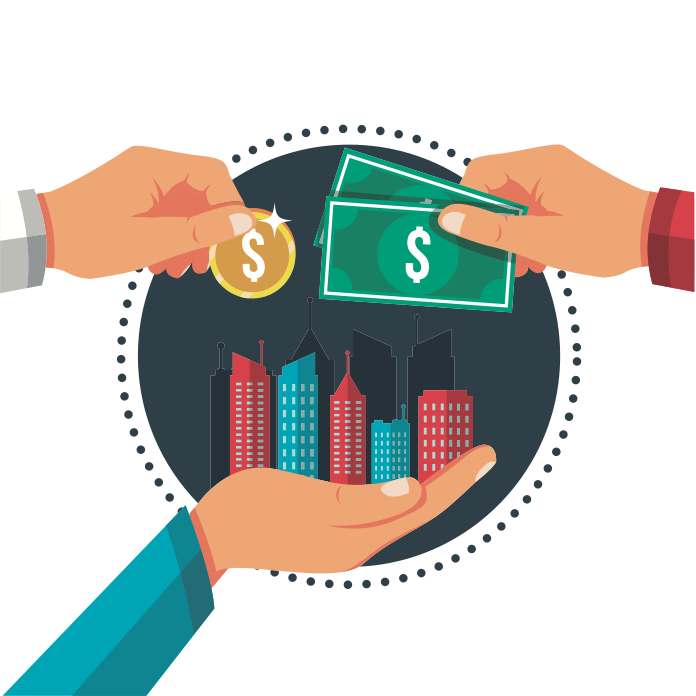 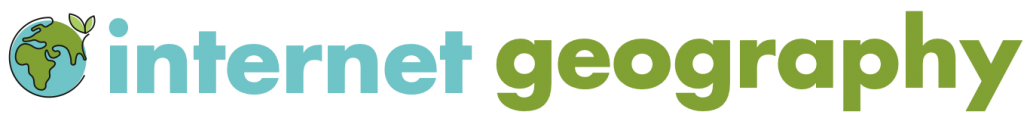 Contents Using this booklet	4Introduction to The Changing Economic World	5Measuring Development	7Check your learning	9Dual coding	10The Demographic Transition Model	11Check your learning	12Dual coding	13Uneven Development	14Check your learning	18Dual coding	18Reducing the Development Gap	19Check your learning	20Dual coding	21Economic Development in Nigeria – Introduction	22Check your learning	26Dual coding	27Economic Development in Nigeria – The Economy	28Check your learning	30Dual coding	31Economic Development in Nigeria – Political and trading relationships and aid	32Check your learning	34Dual coding	35Economic Development in Nigeria – The impact of economic development (environmental and human)	36Check your learning	37Dual coding	38Economic Change in the UK	39Check your learning	41Dual coding	42The UK’s post-industrial economy	43Check your learning	45Dual coding	46What are the impacts of industry on the physical environment?	47Check your learning	47Dual coding	48Changes in the rural landscape	49Check your learning	50Dual coding	51Developments in infrastructure	52Check your learning	53Dual coding	54The north-south divide	55Check your learning	56Dual coding	57The UK in the wider world	58Check your learning	60Dual coding	61Check your learning recording table	62Using this bookletWelcome to the Internet Geography Work Booklet for The Changing Economic World. There are a range of resources on Internet Geography to support you studying this unit. Head over to https://www.internetgeography.net/topics/the-changing-economic-world/ to access them. As well as the resources in this booklet, there are a number of online quizzes to check your learning as you work your way through this booklet.  This icon lets you know when you should attempt the online quizzes developed to support your learning and check your knowledge. Your scores should be recorded on the tracking table at the back of this booklet.  It is useful to revisit the quizzes to help your learning stick. 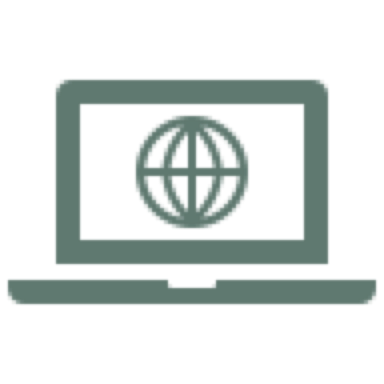 QR codes are included throughout the booklet to support you in researching the information you need to complete the activities. You will need to download a free QR code scanner to your mobile phone or tablet. Just go to your app store and search for “QR Code scanner” and download a free one. After each section in this booklet there is a summary page for you to record the main points for each sub-topic. We recommend you use dual coding for this. Dual coding sounds a bit complicated, however, it’s not. It simply involves combining text and images when you are studying. There are many ways you can present text and images, such as with infographics, timelines, cartoon strips, diagrams, and graphic organisers. We’ve pulled together a guide to help you do this with examples on Internet Geography. Either go to https://www.internetgeography.net/dual-coding/ or scan the QR code below. 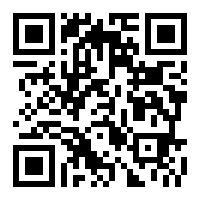 Introduction to The Changing Economic WorldThere are a number of key words you need to know about the changing economic world. Complete the key terms list below by adding the correct definitions.Measuring Development What is meant by the term development in geography? _____________________________________________________________________________________________________________________________________________________________________________________________________________________________________________________________________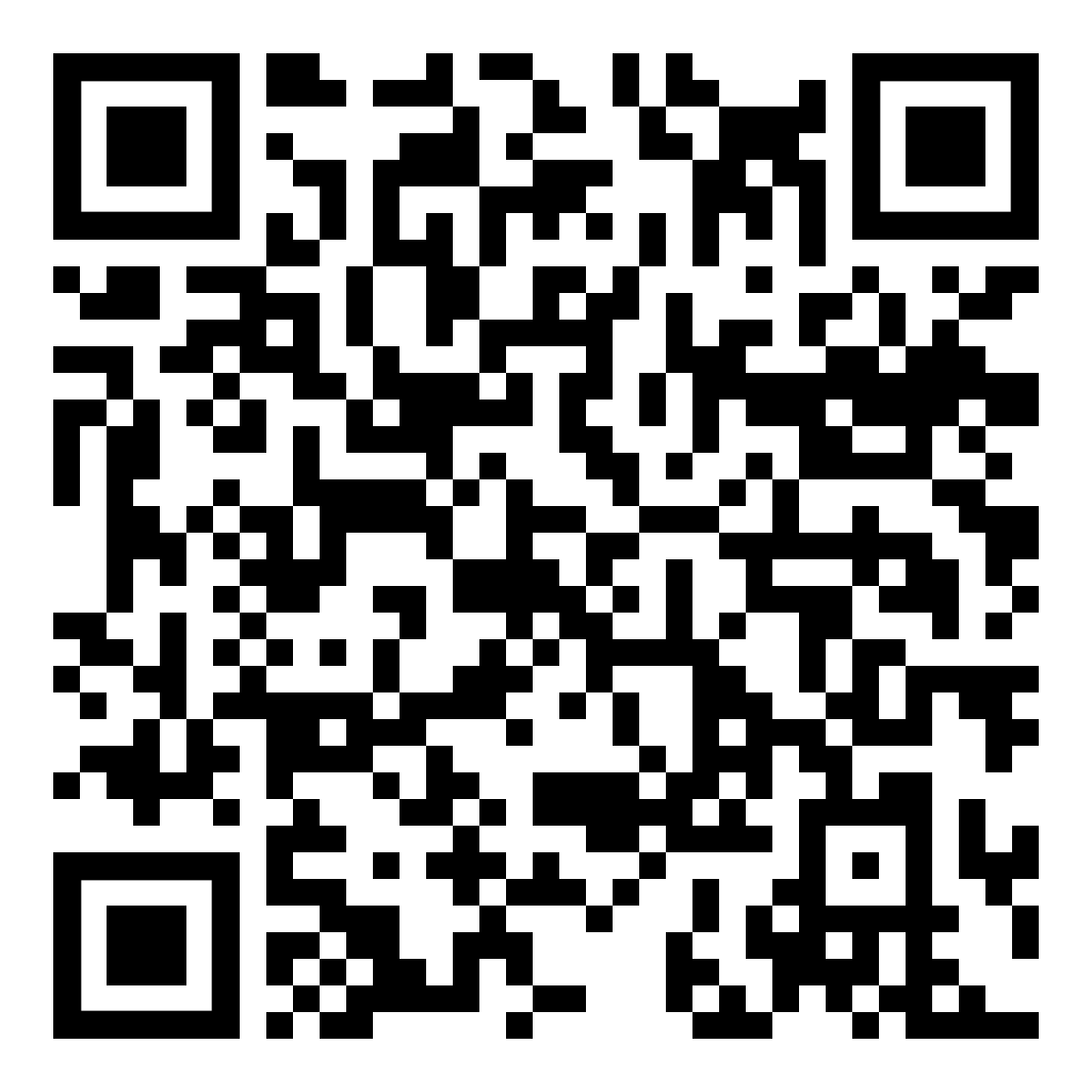 Complete the diagram below to show how development is measured across the world. There are a number of economic and social measures of development. However, some 
indicators are more reliable than others. Complete the table below to provide an outline 
of each measure of development. 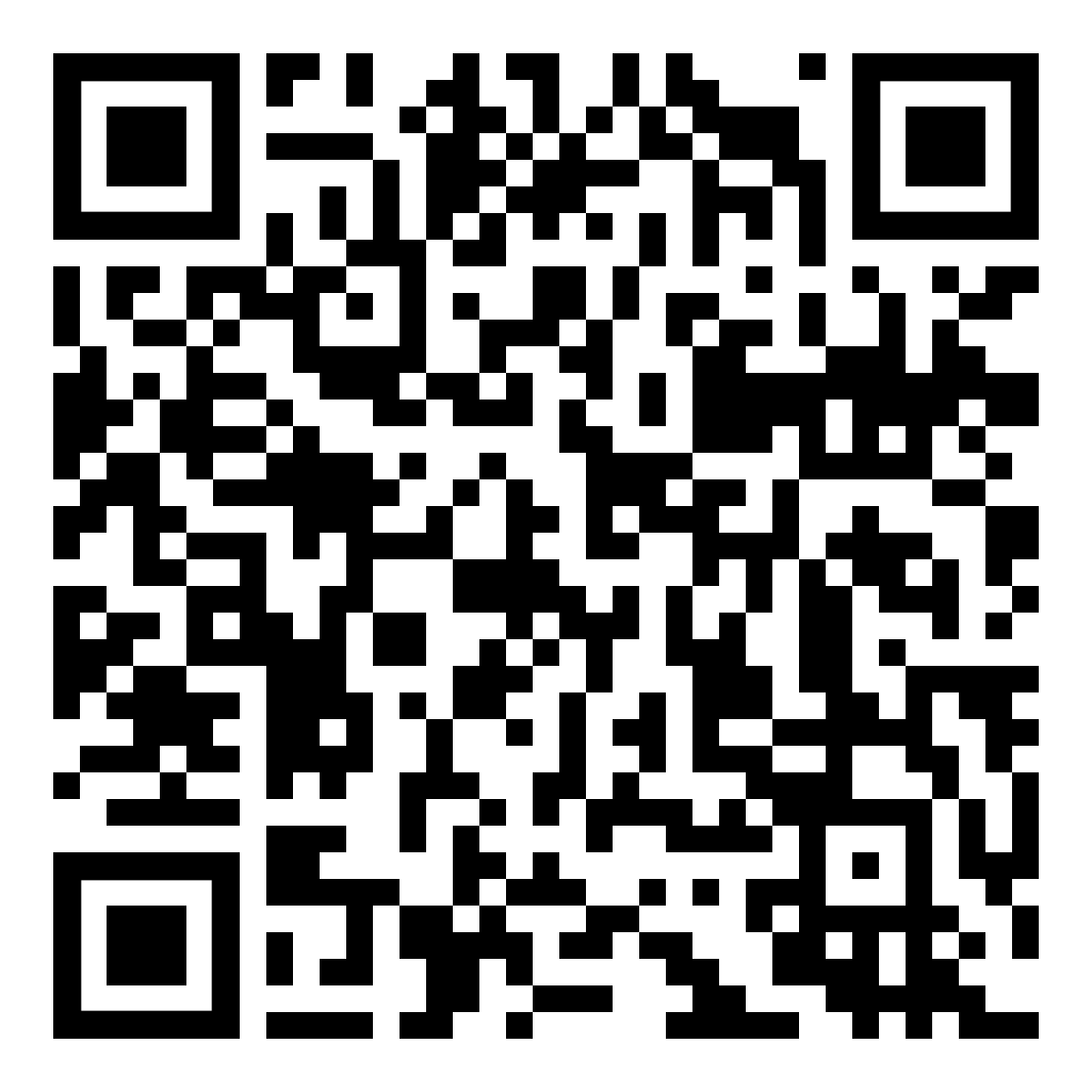 Economic and social measures of development are averages for the whole country. What are the limitations of this? __________________________________________________________________________________________________________________________________________________________________________________________________________________________________________________________________________________________________________________________________________________________________________________________________________________________________________________________________________________________________________________________________________Check your learning Head over to www.internetgeography.net/wb101 and complete the quiz. Add your score for quiz 1 on the recording sheet.   Dual codingUse dual coding to summarise what you have studied in this section. Take a look at https://www.internetgeography.net/dual-coding/The Demographic Transition Model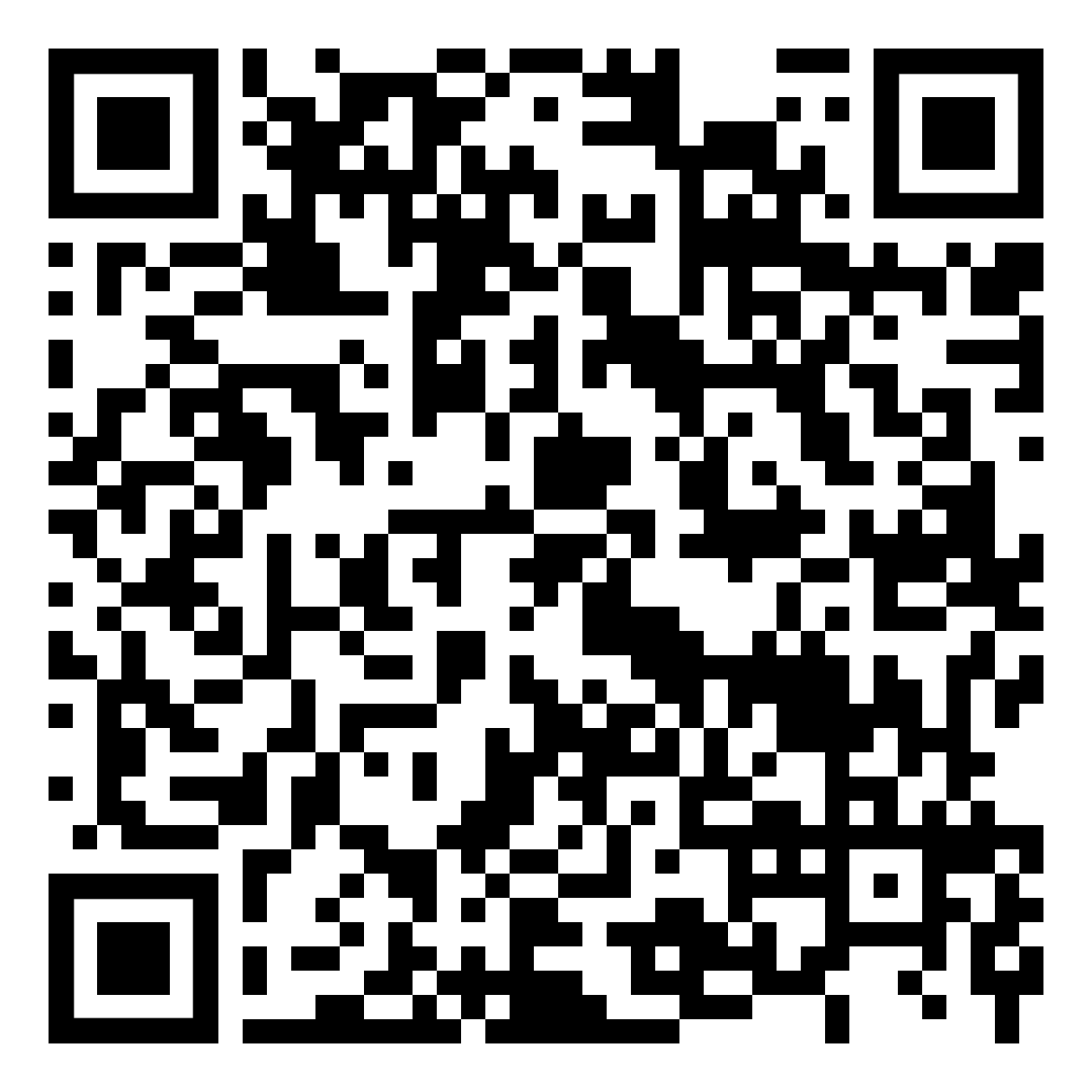 What is the demographic transition model? 
_____________________________________________________________________________________________________________________________________________________________________________________________________________________________________________________________________Produce a labelled sketch of the demographic transition model. Complete the table below to provide an outline of each stage of the demographic transition model. Check your learning Head over to www.internetgeography.net/wb102 and complete the quiz. Add your score for quiz 2 on the recording sheet.   Dual codingUse dual coding to summarise what you have studied in this section. Take a look at https://www.internetgeography.net/dual-coding/Uneven Development 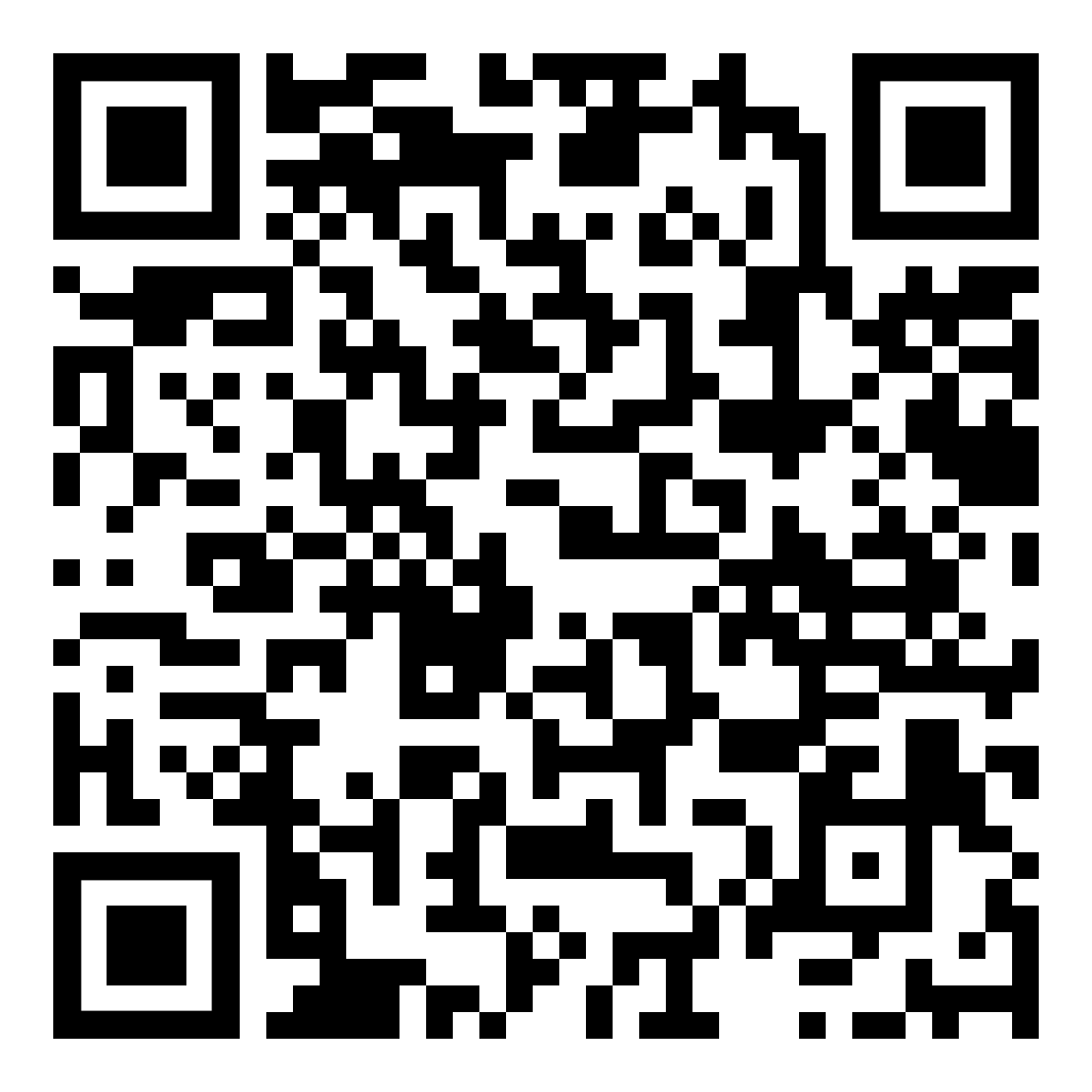 There are significant variations in levels of development across the world. There are 
physical, economic and historical causes of this. Explain these causes on the diagrams below. Physical causes of uneven developmentEconomic causes of uneven developmentThere are a number of consequences of uneven development including disparities in wealth, health and international migration. Complete the diagram below to summarise these consequences. 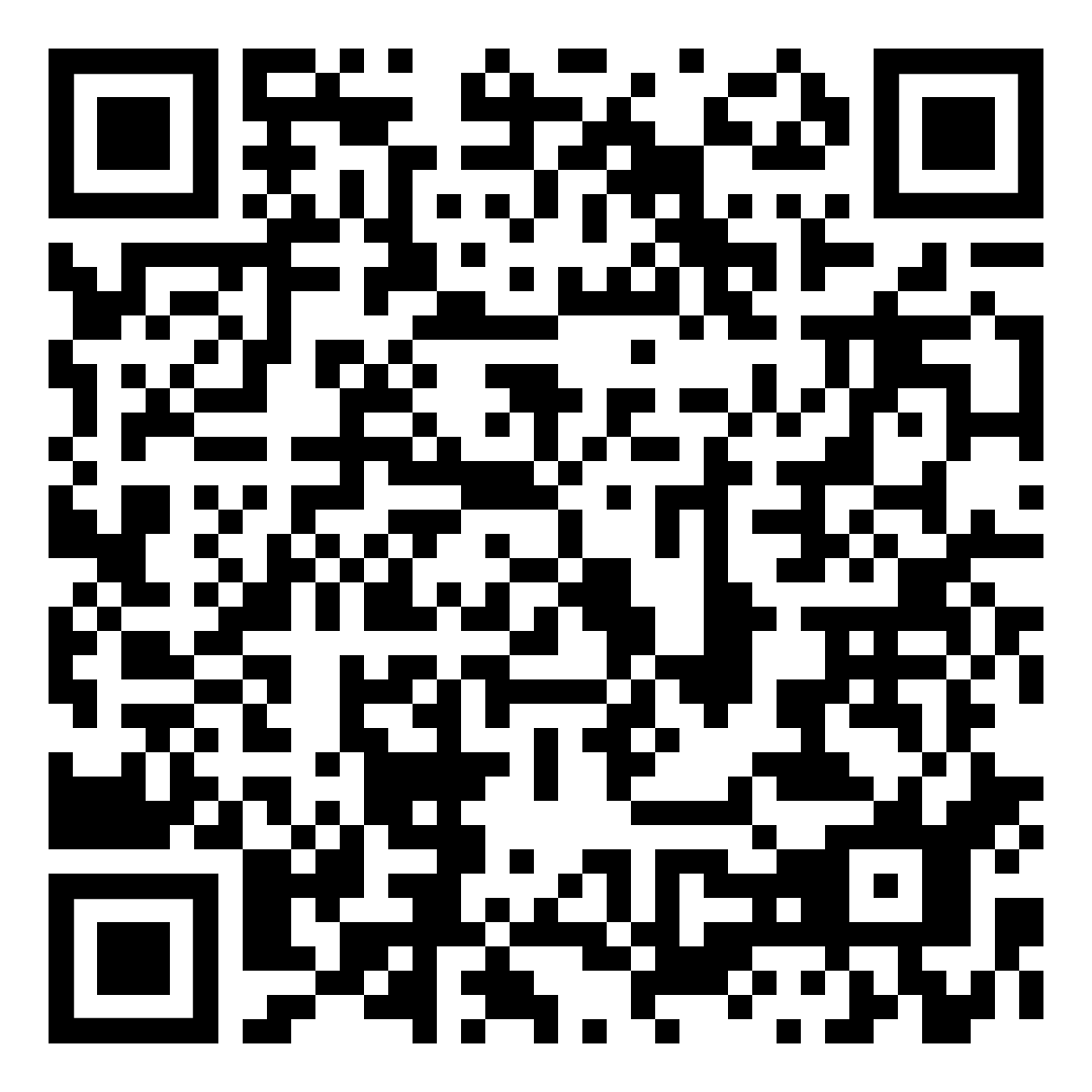 Annotate the map below to describe disparities in wealth as the result of uneven 
development. 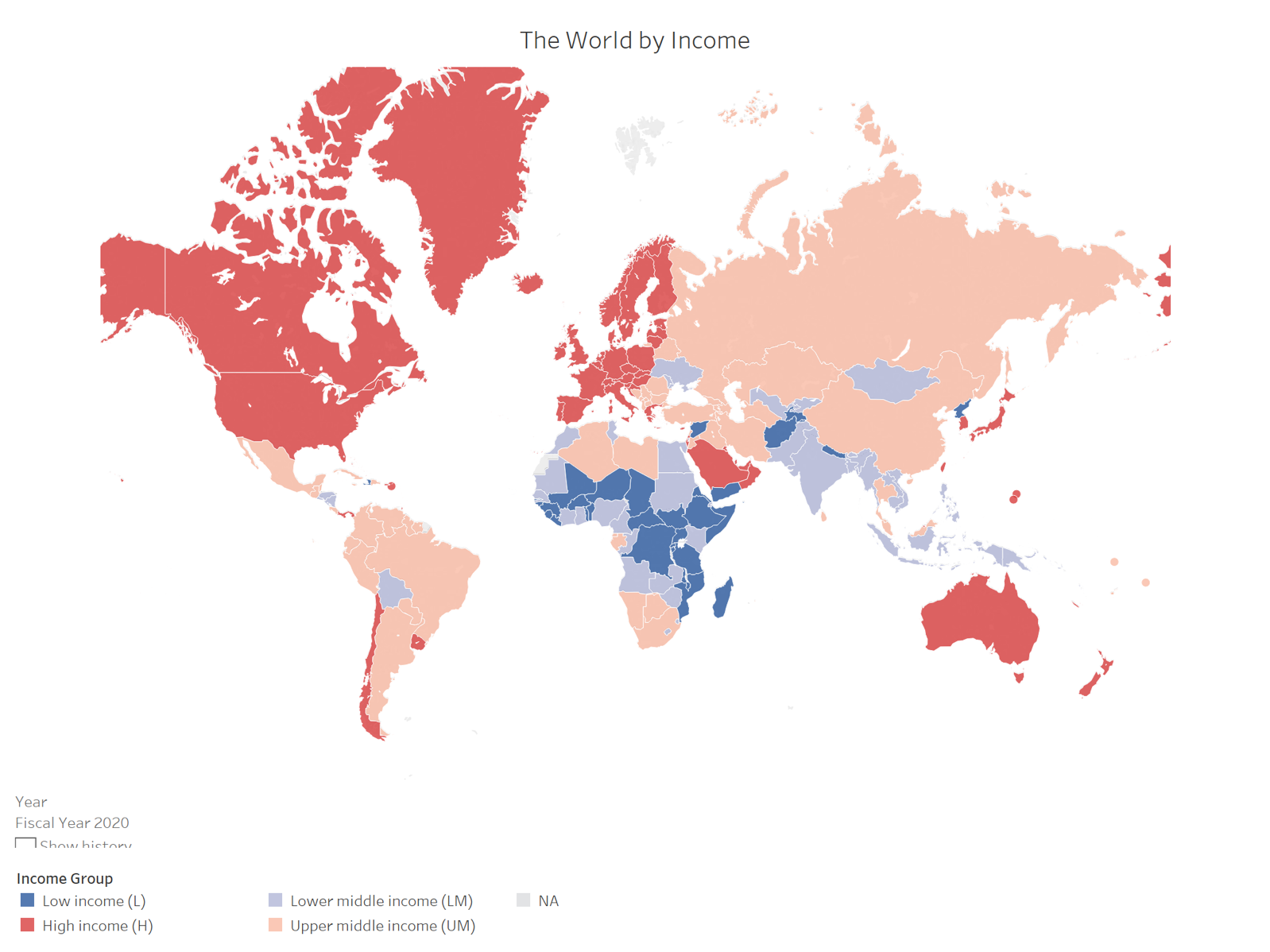 Compare the disparities in health resulting from uneven development and explain the impact. ____________________________________________________________________________________________________________________________________________________________________________________________________________________________________________________________________________________________________________________________________________________________________________________________________________________________________________________________________________________________________________________________________________________________________________________________________________________________________________________________________________________________________________________________________________________________________________________________________________________________________________________________________________________________________________________________________________________________________________________________________________________________________________________________________________________Annotate the map below to describe and explain how international migration has occurred as the result of uneven development. You should also show recent patterns of international migration. 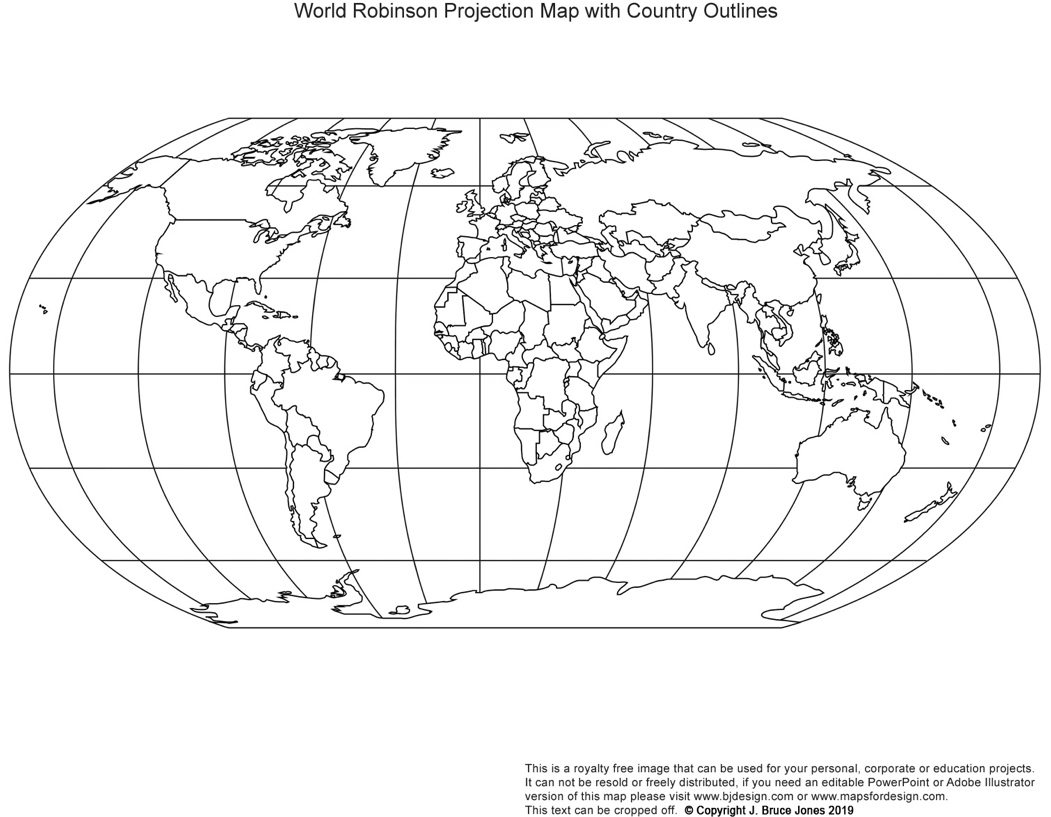 Check your learning Head over to www.internetgeography.net/wb103 and complete the quiz. Add your score for quiz 3 on the recording sheet.   Dual codingUse dual coding to summarise what you have studied in this section. Take a look at https://www.internetgeography.net/dual-coding/Reducing the Development Gap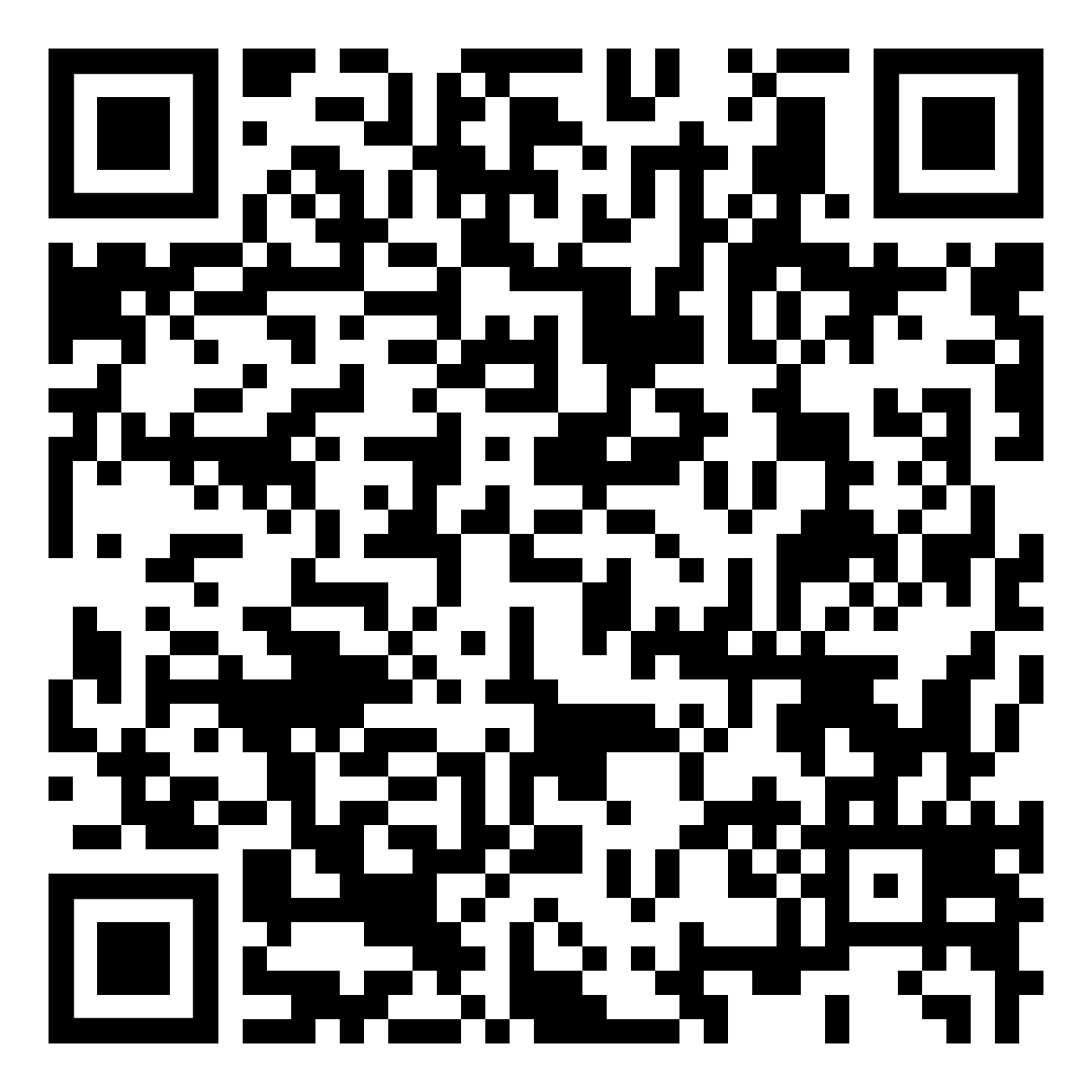 There are a number of strategies for reducing the development gap. Many of these 
strategies support local development projects which generate employment opportunities 
and increase incomes which in turn create ore wealth and reduce the development gap. Complete the mind map to explain how each strategy can reduce the development gap. 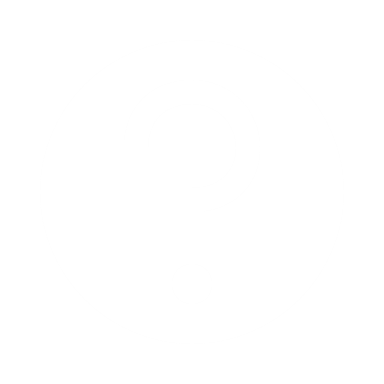 You need to know a case-study of how tourism can reduce the development gap. Complete 
create a fact-file for your chosen country and explain how tourism has helped reduce the 
development gap. 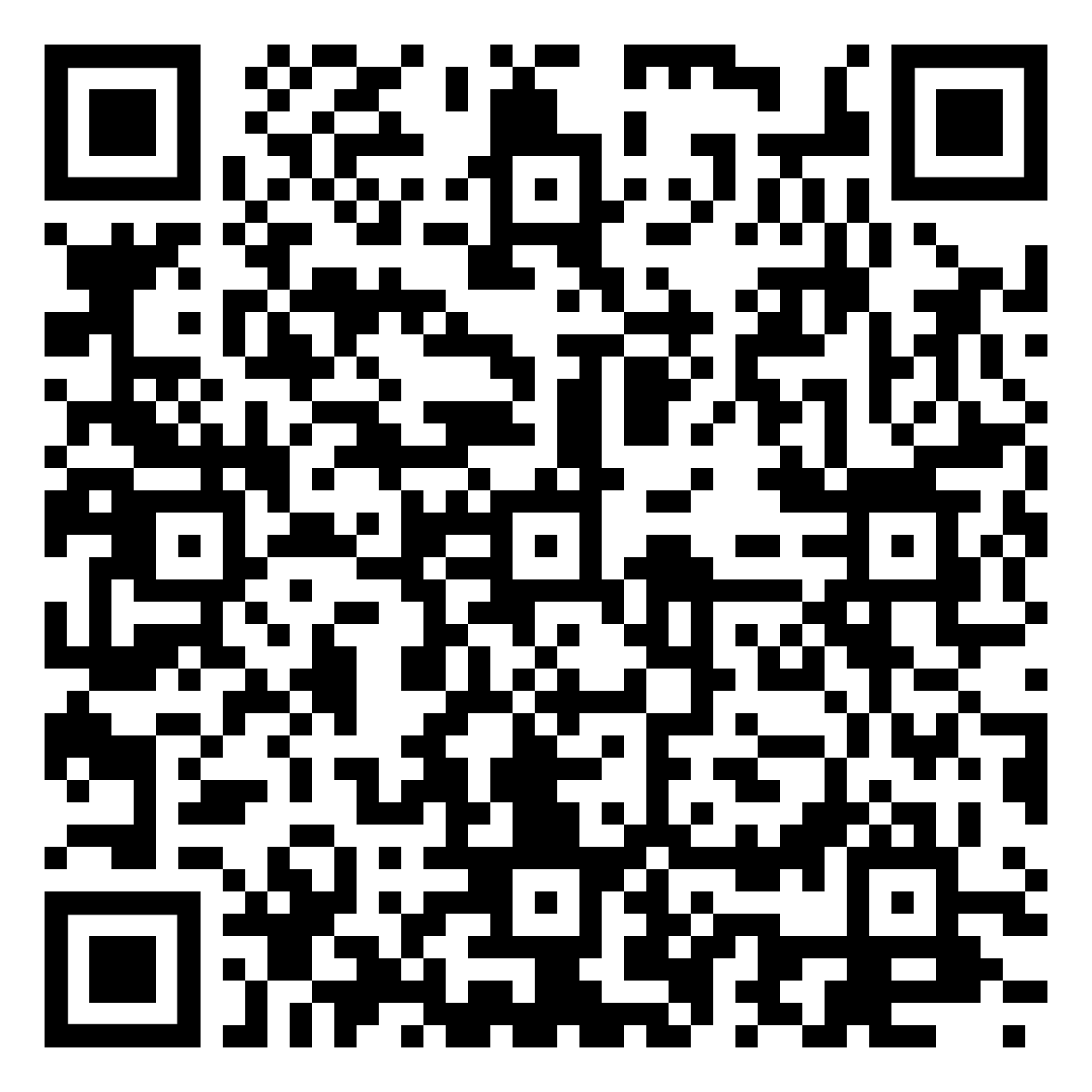 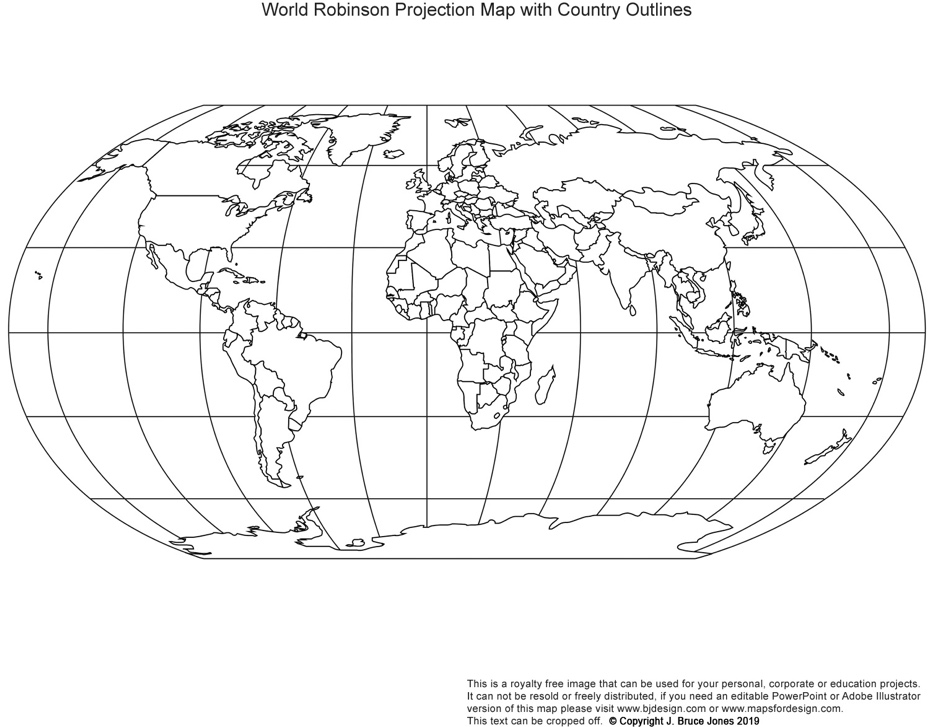 Check your learning Head over to www.internetgeography.net/wb104 and complete the quiz. Add your score for quiz 4 on the recording sheet.   Dual codingUse dual coding to summarise what you have studied in this section. Take a look at https://www.internetgeography.net/dual-coding/Economic Development in Nigeria – Introduction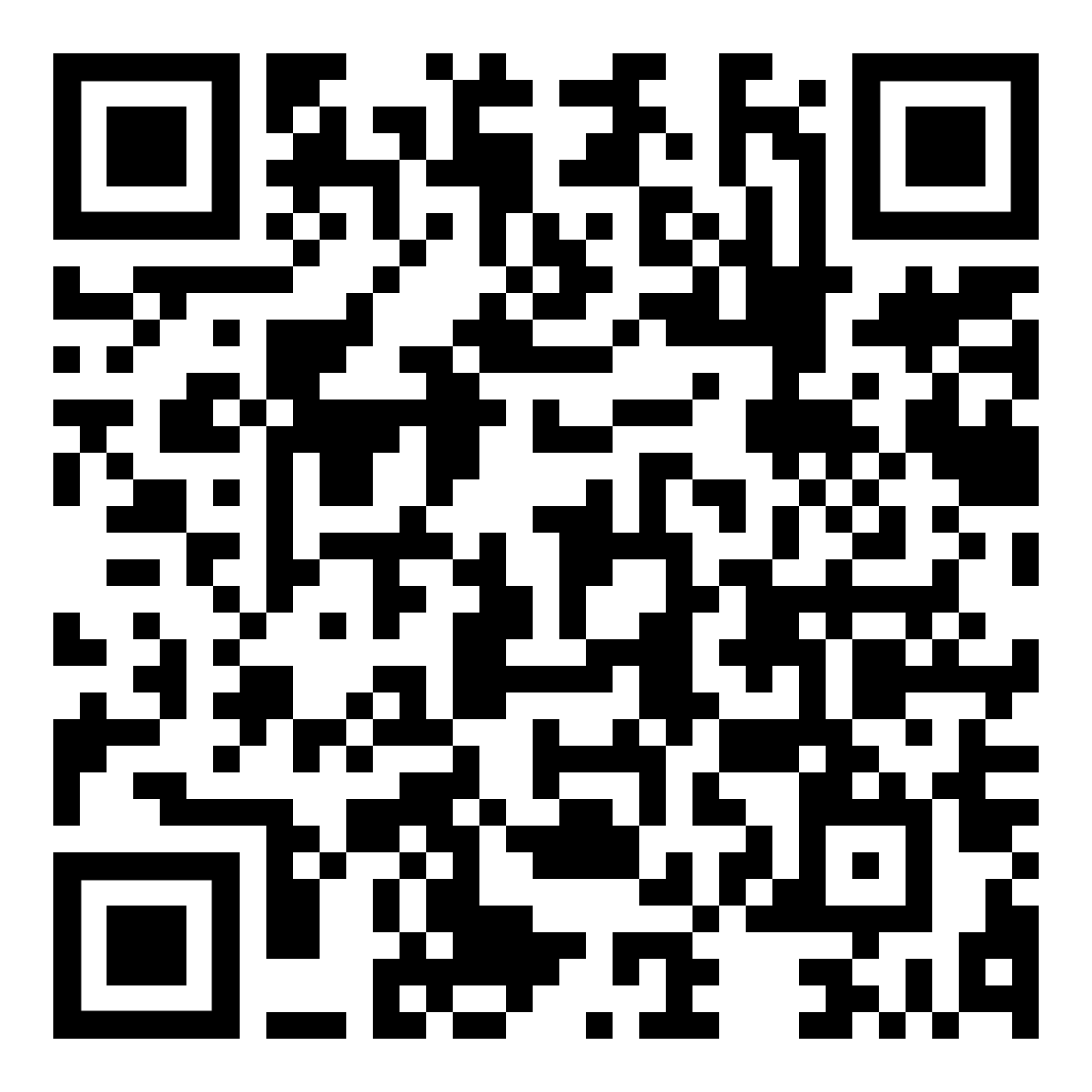 Annotate the map of Africa to show: Nigeria’s locationNigeria’s neighbouring countriesBodies of water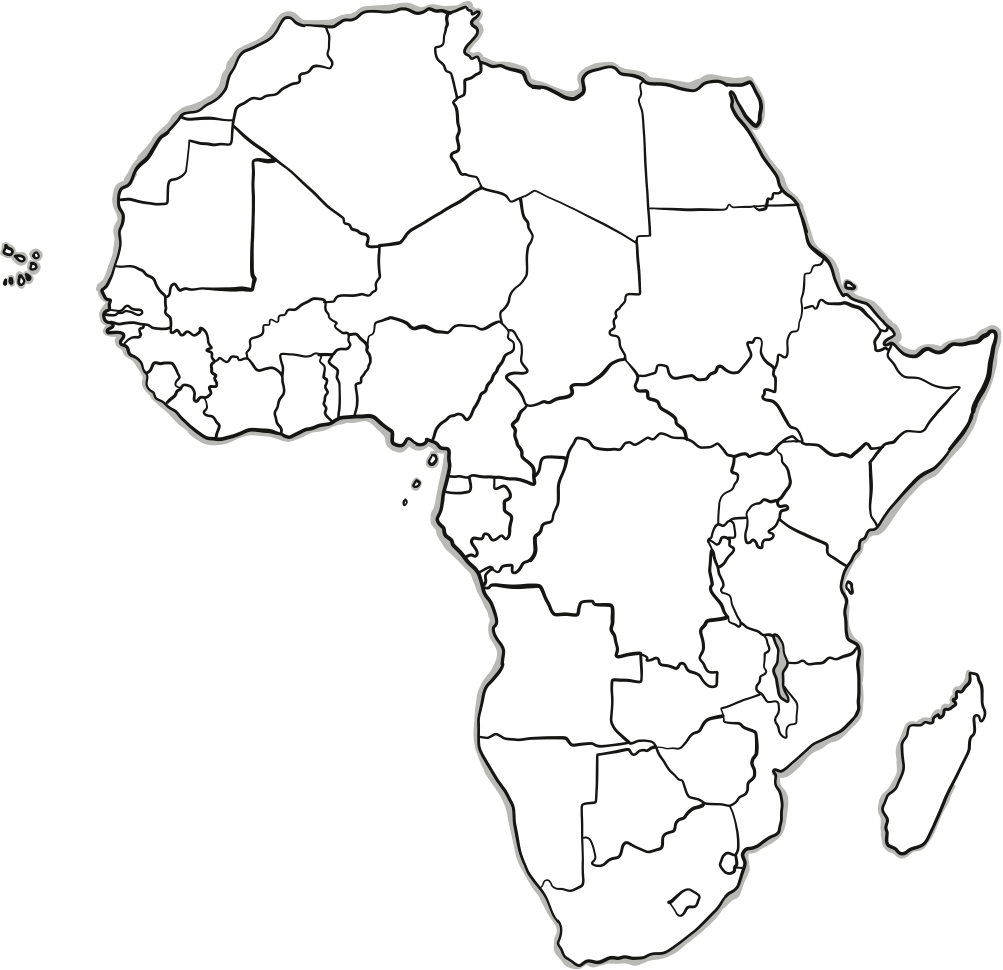 How is Nigeria economically classified? _______________________________________________________________________________________Describe Nigeria’s location. Use CLOCC to help: Continent Lines of latitudeOceans and seasCountryCompass rose_____________________________________________________________________________________________________________________________________________________________________________________________________________________________________________________________________________________________________________________________________________________________________________________________________________________________________________________________________________________________________________________________________________________________________________________________________________________________________________________________________________________________________________________________________________________________________________________________________________________________________________________________________________________________________________________________________________________________________________________________________________________________________________________________________________________________________________________________________________________________________________________________________________________________________________________________________________________________________________________________________________________________________________________________________________________________________________________________________________________________________________________________________________________________________________________________________________________________________________________________________________________________________________________Complete the diagrams below to provide an overview of Nigeria’s global and regional importance. What is Nigeria’s wider context? Complete the diagram below to provide an overview of 
Nigeria’s political, social, cultural and environmental context. 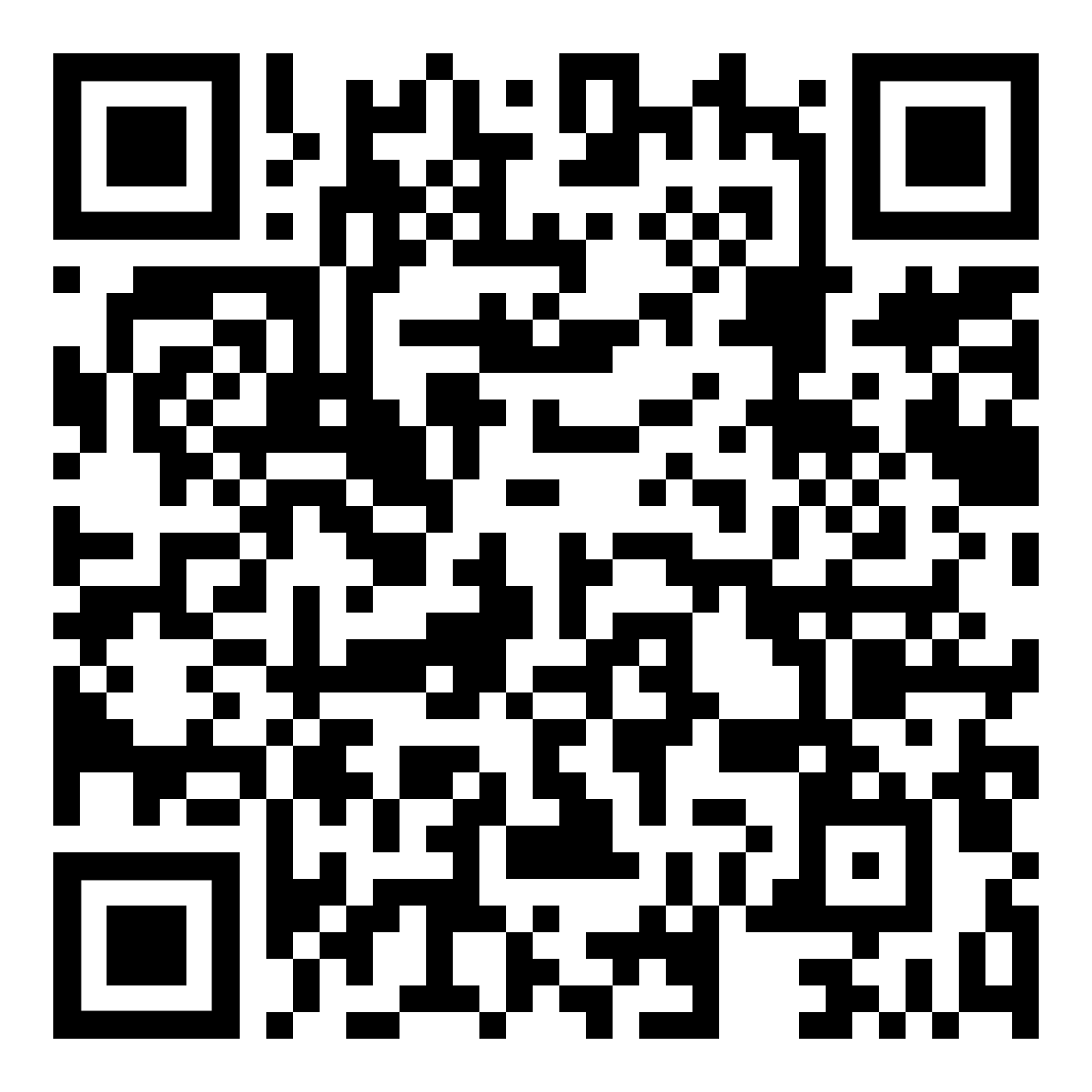 Check your learning Head over to www.internetgeography.net/wb105 and complete the quiz. Add your score for quiz 5 on the recording sheet.   Dual codingUse dual coding to summarise what you have studied in this section. Take a look at https://www.internetgeography.net/dual-coding/Economic Development in Nigeria – The Economy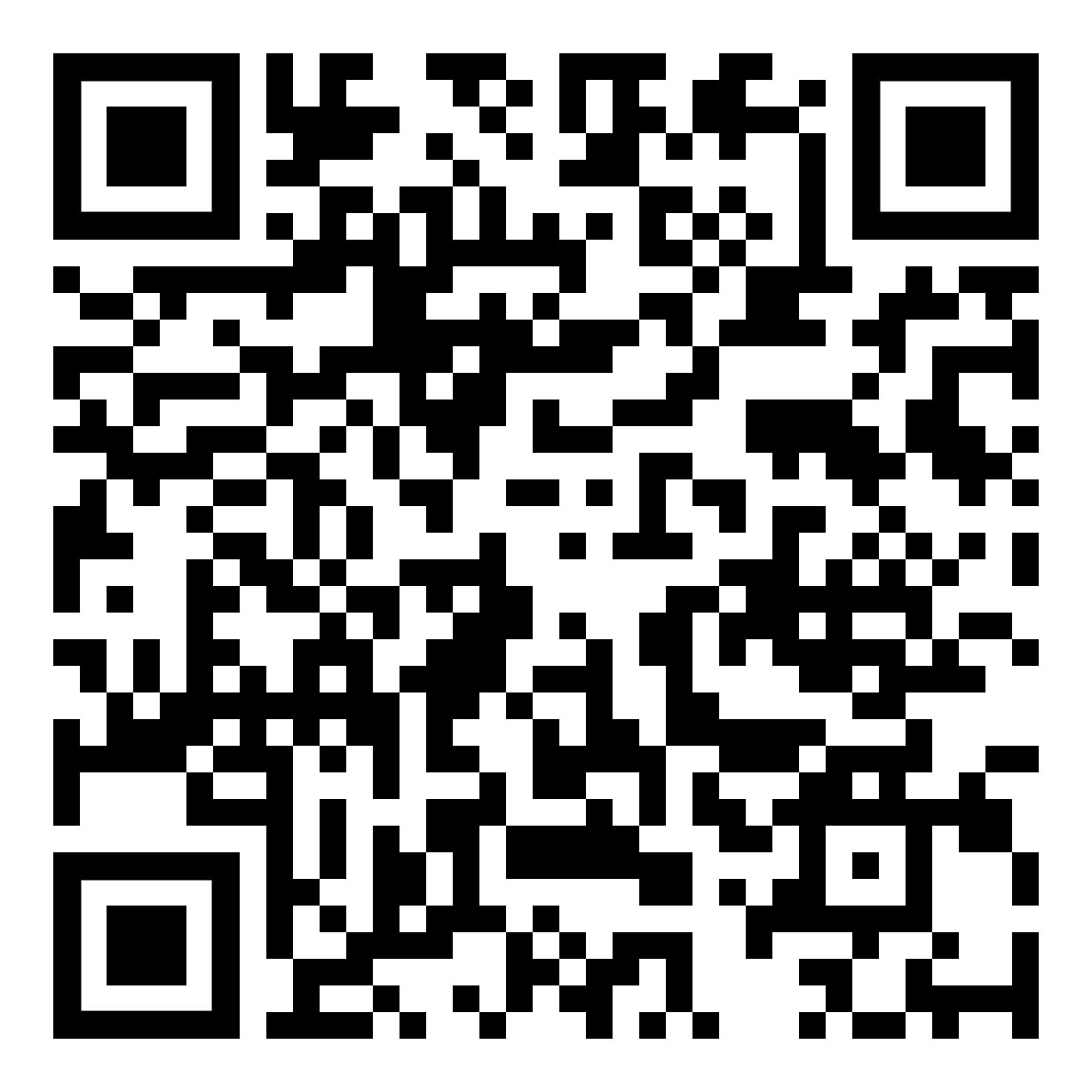 Describe how Nigeria’s economic structure has changed.______________________________________________________________________________________________________________________________________________________________________________________________________________________________________________________________________________________________________________________________________________________________________________________________________________________________________________________________________________________________________________________________________________________________________________________________________________________________________________________________________________________________________________________________________________________________________________________________________________________________________________________________________________________________________Complete the pie chart below to show Nigeria’s GDP by economic structure Give three ways manufacturing industry can stimulate economic growth. _______________________________________________________________________________________________________________________________________________________________________________________________________________________________________________________________________________________________________________________________________________________________________________________________________________________________________________________________________________________________________________________________________________________________________________________________________________________________________________________________________________________________________________________________________________________________________________________________________________How important are TNCs in Nigeria’s economic development? 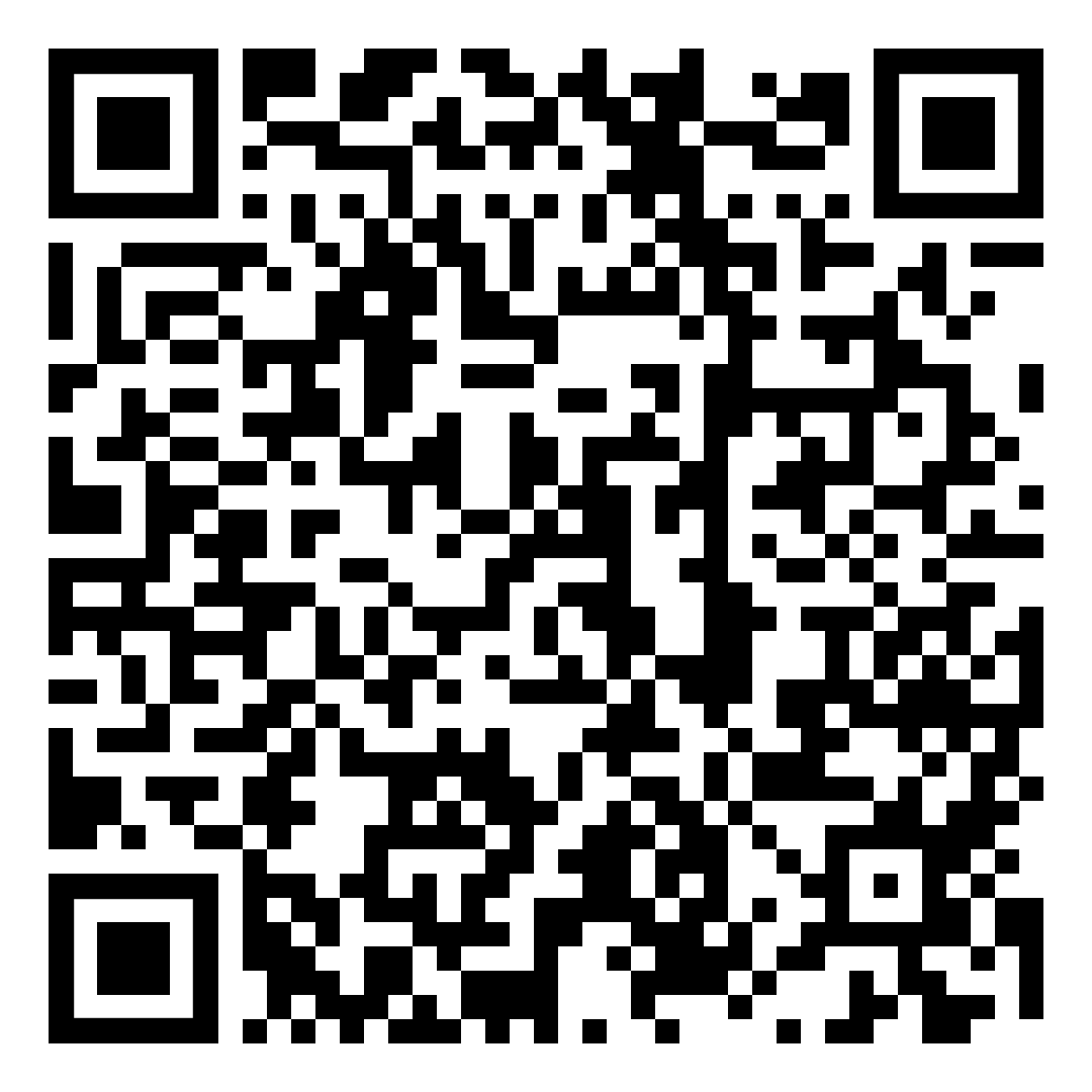 __________________________________________________________________________________________________________________________________________________________________________________________________________________________________________________________________________________________________________________________________________________________________________________________________________________________________________________________________________________________________________________________________________Give the advantages and disadvantages of TNCs. Check your learning Head over to www.internetgeography.net/wb106 and complete the quiz. Add your score for quiz 6 on the recording sheet.   Dual codingUse dual coding to summarise what you have studied in this section. Take a look at https://www.internetgeography.net/dual-coding/Economic Development in Nigeria – Political and 
trading relationships and aidYou need to know how Nigeria’s political and trading relationship with the rest of the world is changing. Label the map below to show Nigeria’s political and trading relationships. Use separate colours to distinguish between political and trading relationships. Annotate the links to show how these are changing. 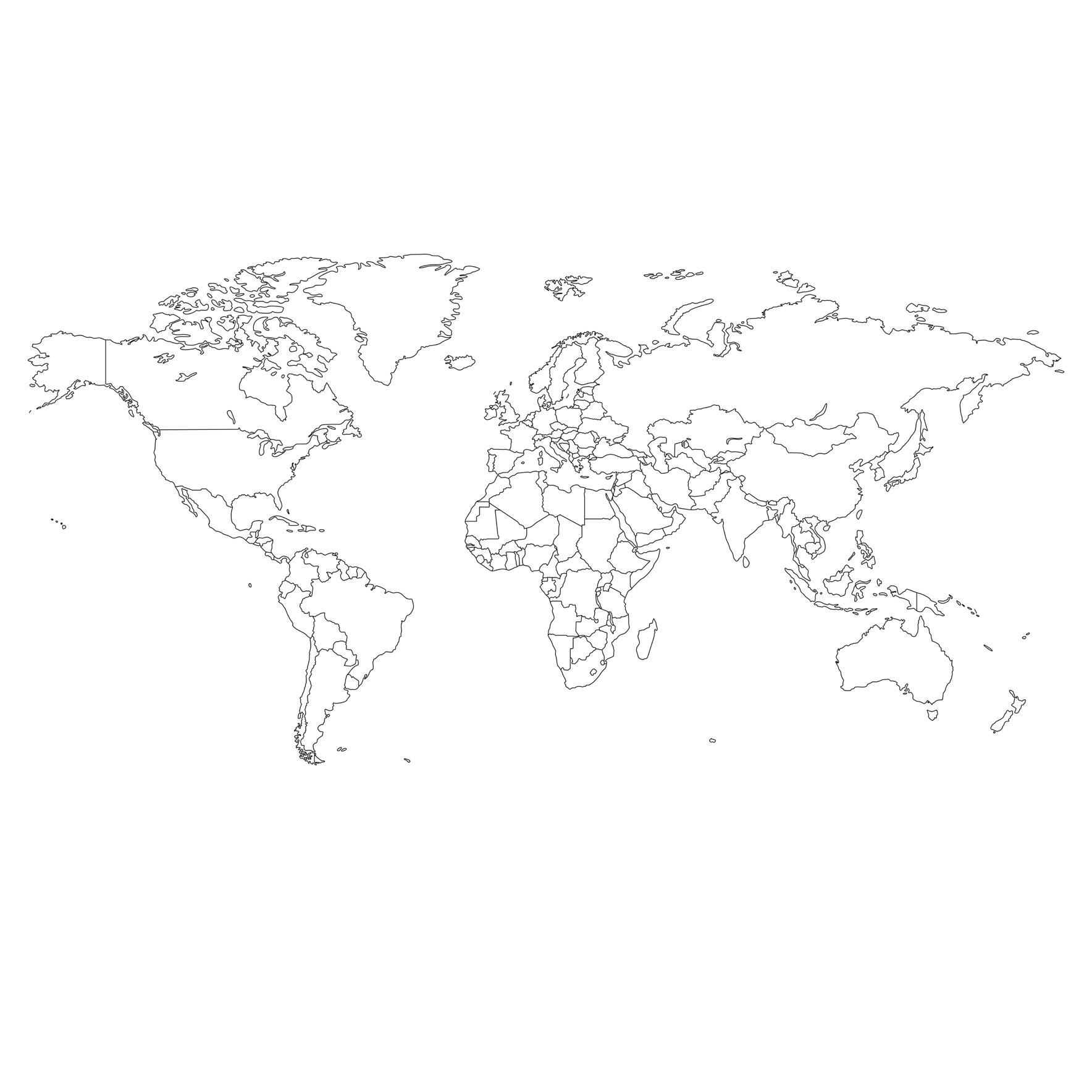 Aid involves the provision of support for people. It can take the form of emergency aid following a natural disaster or it can be long-term, designed to improve quality of life. 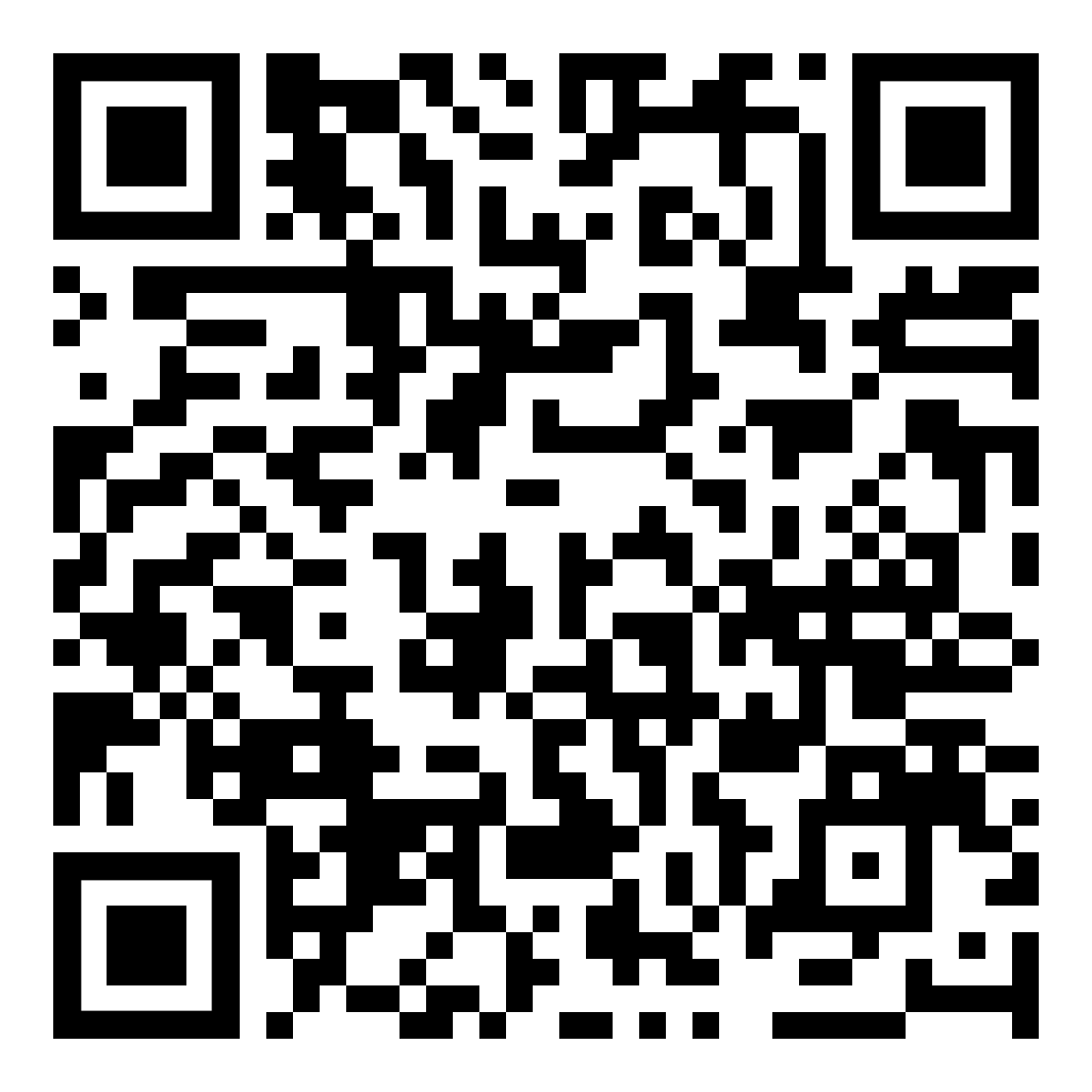 Annotate the diagram below to provide an overview of the main types of aid. Despite Nigeria’s rapid economic growth poverty remains common in the country. Identify development data that supports this statement. ___________________________________________________________________________________________________________________________________________________________________________________________________________________________________________________________________________________________________________________________________________________________________________________________________________________________________________________Identify the sources of aid received by Nigeria. __________________________________________________________________________________________________________________________________________________________________________________________________________________________________________________________________________________________________________________________________________________________________________________________________________________________________________________________________________________________________________________________________________How has Nigeria benefitted from aid? __________________________________________________________________________________________________________________________________________________________________________________________________________________________________________________________________________________________________________________________________________________________________________________________________________________________________________________________________________________________________________________________________________Check your learning Head over to www.internetgeography.net/wb107 and complete the quiz. Add your score for quiz 7 on the recording sheet.   Dual codingUse dual coding to summarise what you have studied in this section. Take a look at https://www.internetgeography.net/dual-coding/Economic Development in Nigeria – The impact of economic development (environmental and human)Economic development in Nigeria has had impacts on the environment and on quality of life. Complete the diagram below to explain the environmental impacts of economic development in Nigeria. 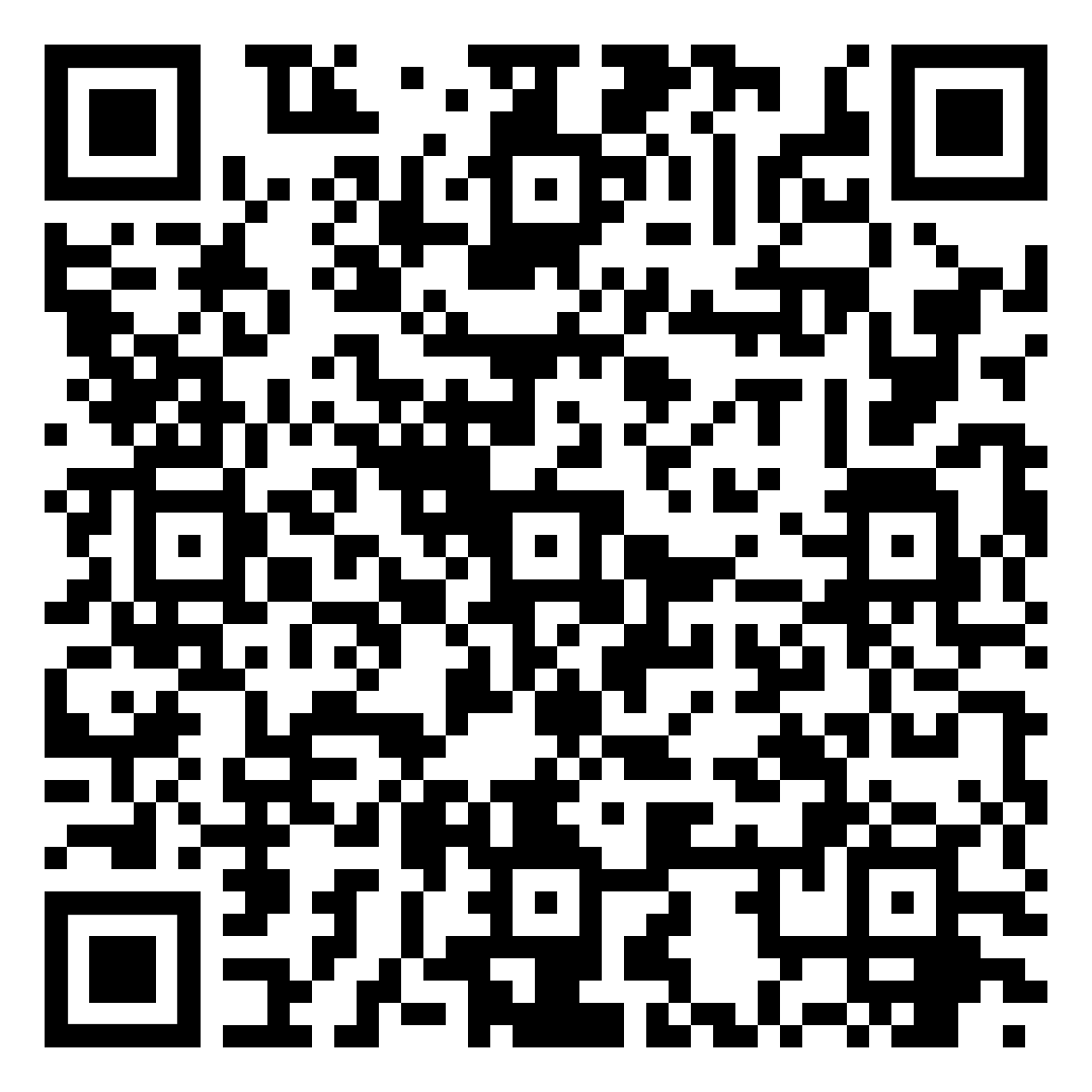 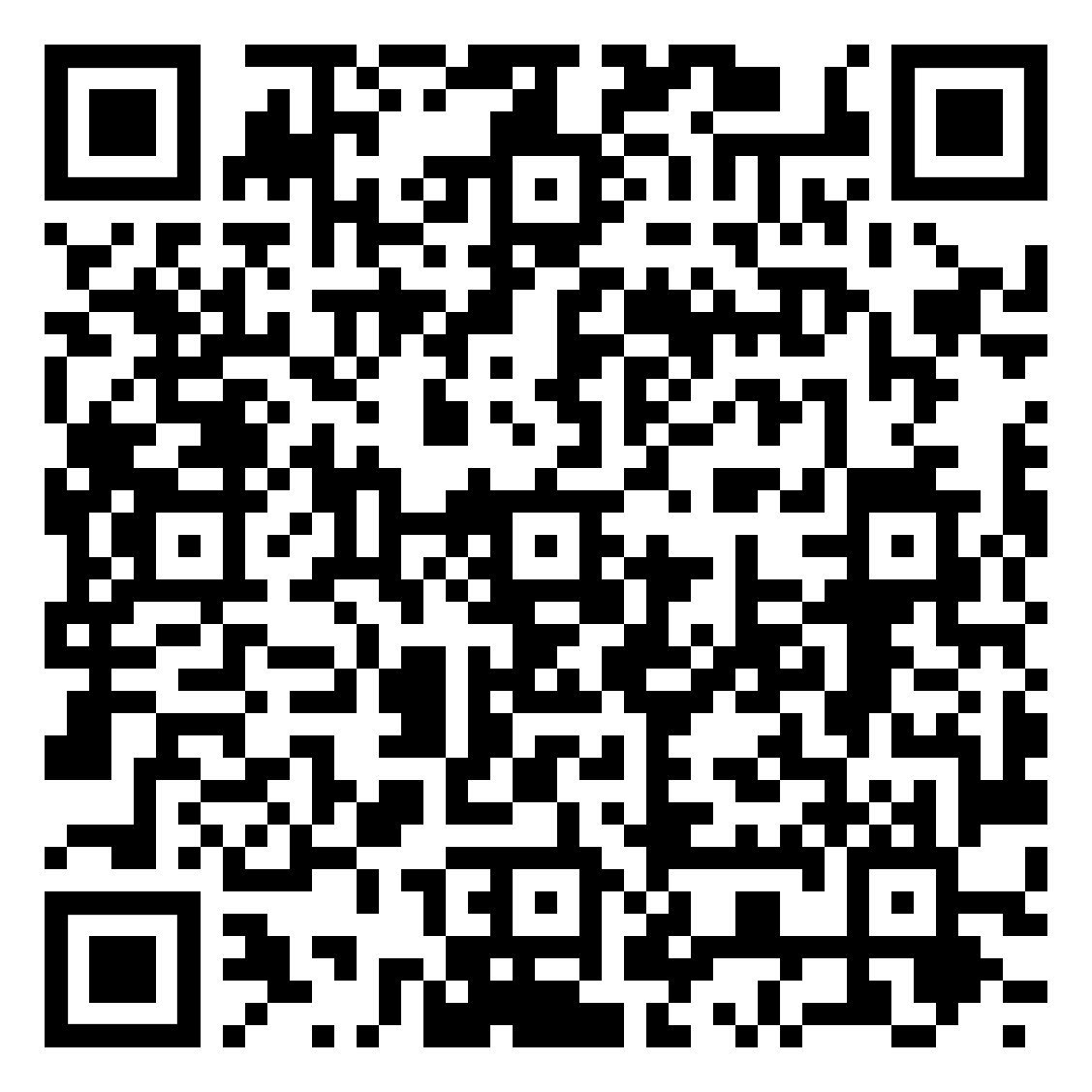 What have been the positive impacts of economic development on quality of life in Nigeria? ________________________________________________________________________________________________________________________________________________________________________________________________________________________________________________________________________________________________________________________________________________________________________________________________________________________________________________________________________________________________________________________________________________________________________________________________________________________________________________________________________________________________________________________What are the challenges facing Nigeria to ensure economic developments benefits the wider population?  _______________________________________________________________________________________________________________________________________________________________________________________________________________________________________________________________________________________________________________________________________________________________________________________________________________________________________________________________________________________________________________________________________________________________________________________________________________________________________________________________________________________________________________________________________________________________________________________________________________Check your learning Head over to www.internetgeography.net/wb108 and complete the quiz. Add your score for quiz 8 on the recording sheet.   Dual codingUse dual coding to summarise what you have studied in this section. Take a look at https://www.internetgeography.net/dual-coding/Economic Change in the UKAt the height of the industrial revolution in the min-nineteenth century, UK industry was 
dominated by manufacturing. During the twentieth century the UK’s industrial structure changed. Complete the diagram below to describe and explain economic change in the UK during the twentieth century. The three main causes of economic change in the UK are deindustrialisation, globalisation and government policies. Explain how each of the these have led to economic change in the UK. 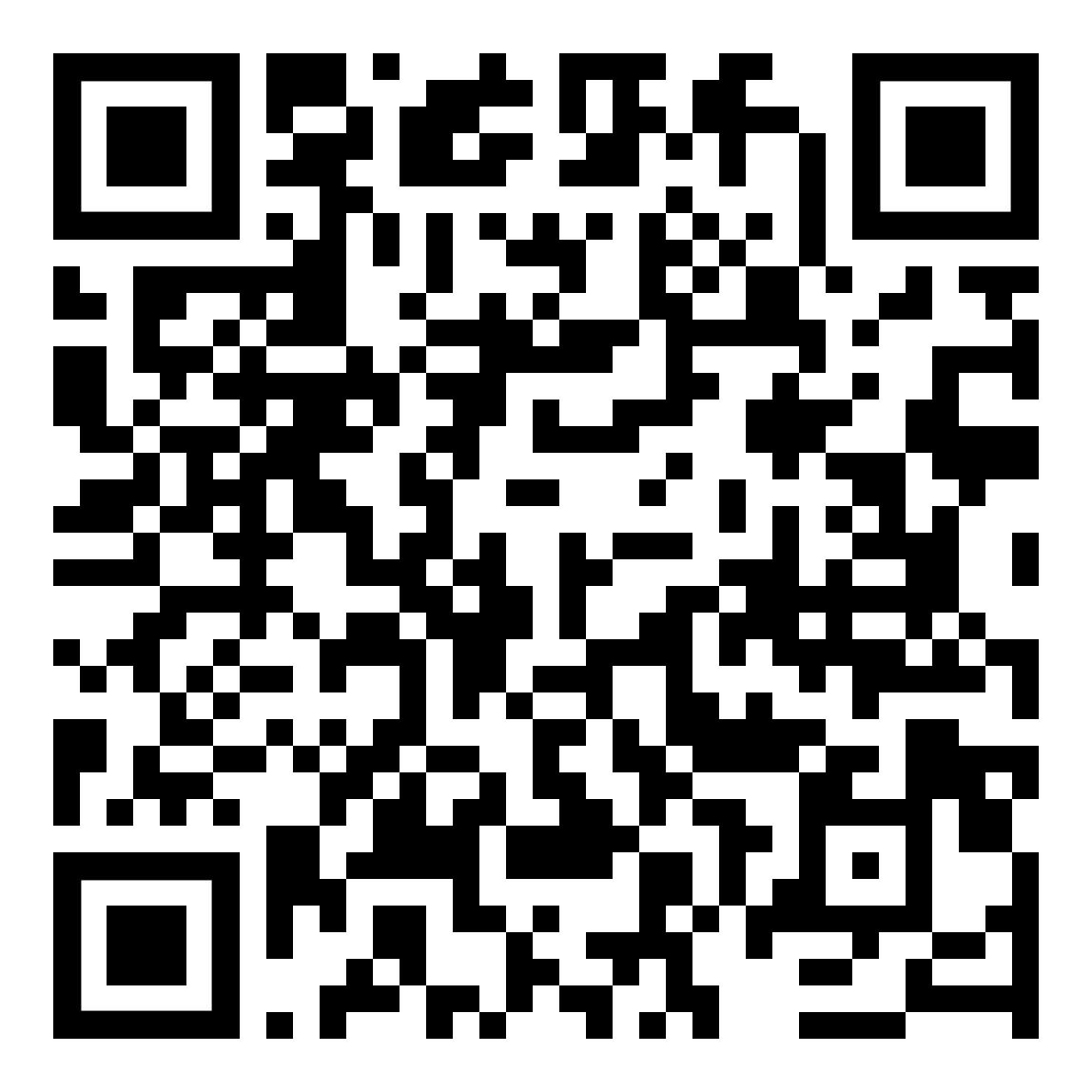 DeindustrialisationGlobalisationGovernment PoliciesCheck your learning Head over to www.internetgeography.net/wb109 and complete the quiz. Add your score for quiz 9 on the recording sheet.   Dual codingUse dual coding to summarise what you have studied in this section. Take a look at https://www.internetgeography.net/dual-coding/The UK’s post-industrial economy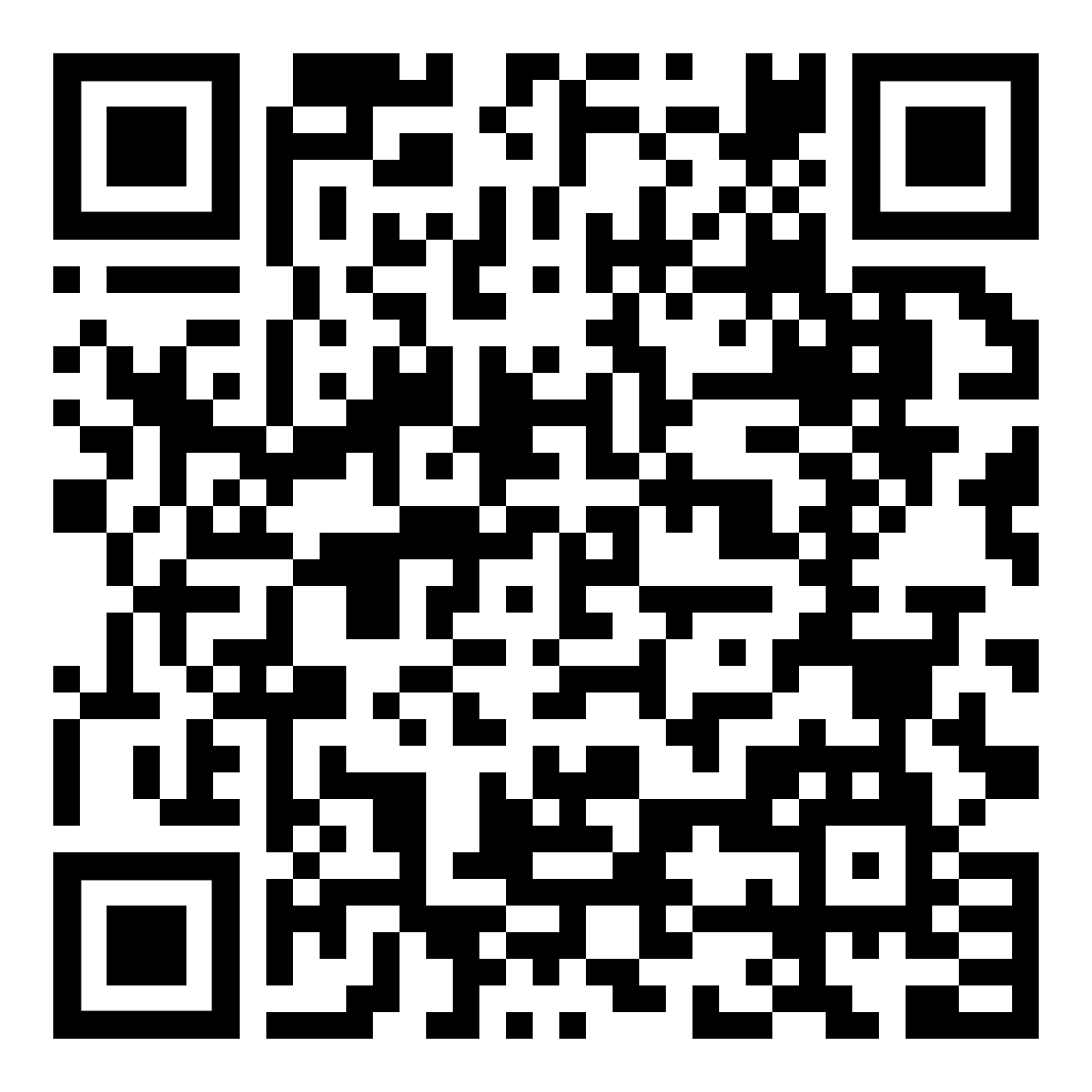 Since the decline in the UK’s traditional heavy industry sector in the 1970’s the UK has moved
towards a post-industrial economy. This is characterised by the development of information 
technologies, services, research and science and business parks. What effect has information technology had on the economy? What effect have service industries had on the economy? ________________________________________________________________________________________________________________________________________________________________________________________________________________________________________________________________________________________________________________________________________________________________________________________________________________________________________________________________________________________________________________________________________________________________________________________________________________________________________________________________________________________________________________________What effect have developments in research had on the economy? 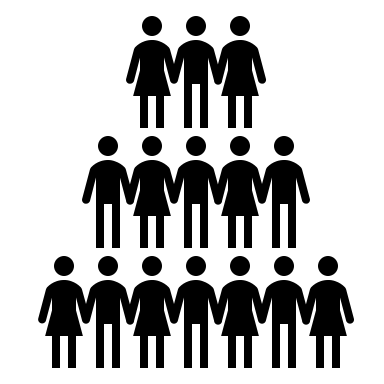 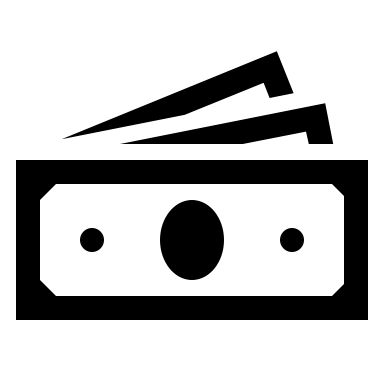 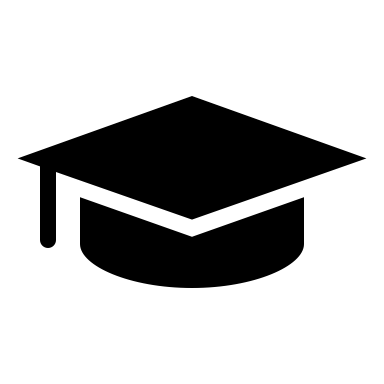 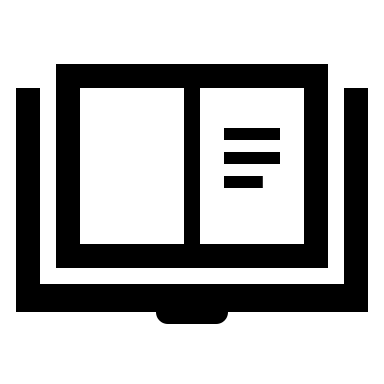 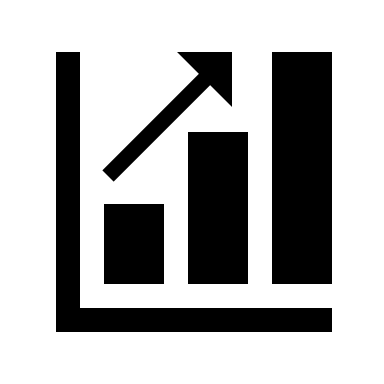      Employs:         Economy contribution:         University links:           Research completed by:         Growth:        What is a science park? ____________________________________________________________________________________________________________________________________________________________________________________________________________________________________________________________________________________________________________________________________________________________Complete the case study fact file below for a science park of your choice.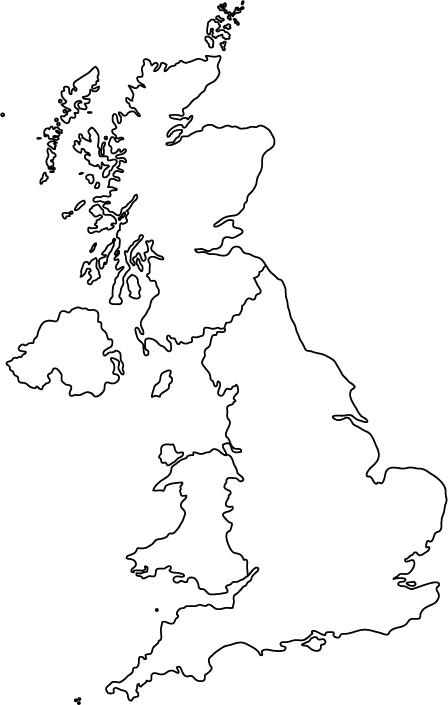 What is a business park? ____________________________________________________________________________________________________________________________________________________________________________________________________________________________________________________________________________________________________________________________________________________________Provide an overview of the benefits of business parks. ________________________________________________________________________________________________________________________________________________________________________________________________________________________________________________________________________________________________________________________________________________________________________________________________________________________________________________________________________________________________________________________________________________________________________________________________________________________________________________________________________________________________________________________Check your learning Head over to www.internetgeography.net/wb110 and complete the quiz. Add your score for quiz 10 on the recording sheet.   Dual codingUse dual coding to summarise what you have studied in this section. Take a look at https://www.internetgeography.net/dual-coding/What are the impacts of industry on the physical environment?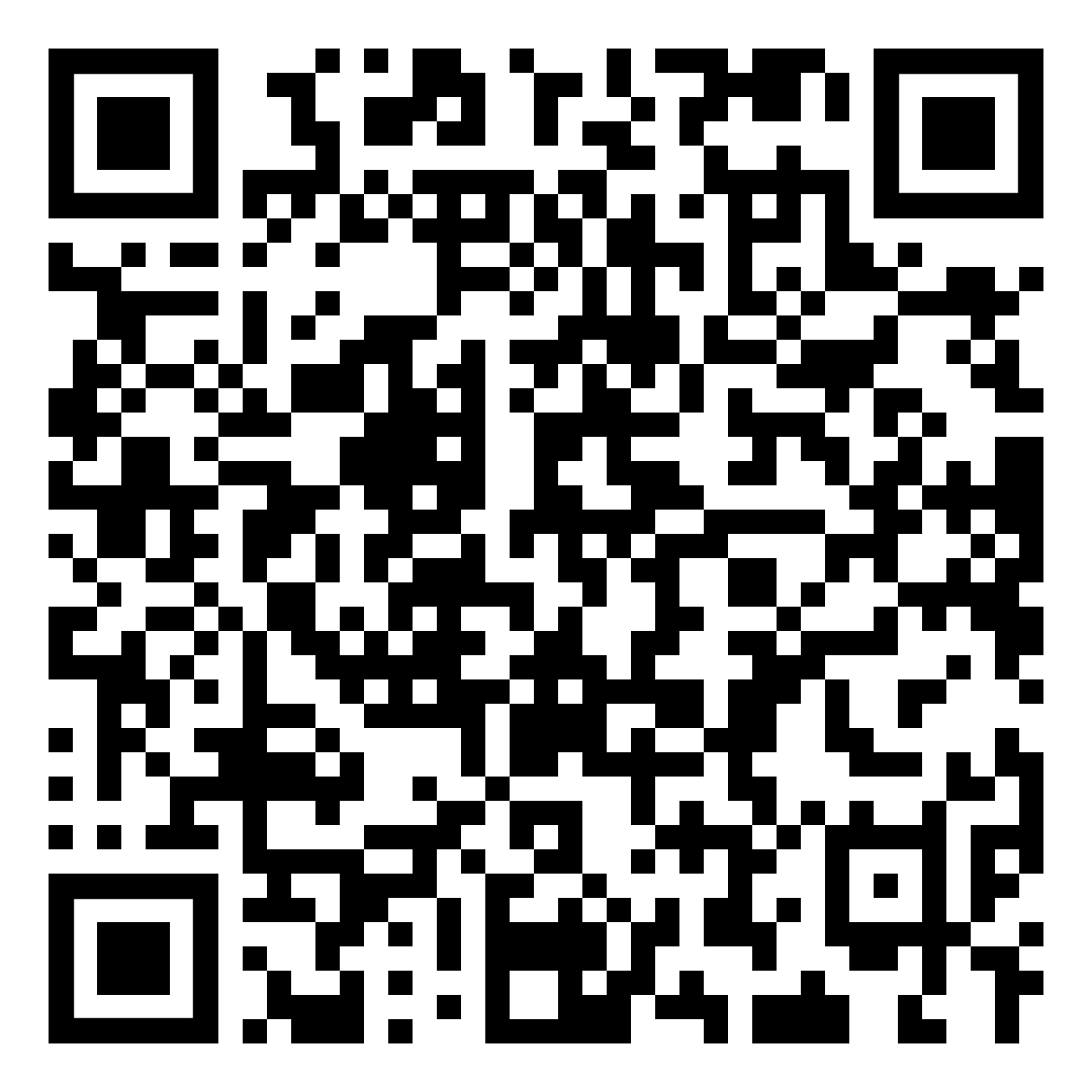 What are the impacts of industry on the physical environment? _________________________________________________________________________________________________________________________________________________________________________________________________________________________________________________________________________________________________________________________________________________________________________________________________________________________________________________________________________________________________________________________________________________________________________________________________________________________________Complete a case study of a modern industry that is environmentally sustainable. Check your learning Head over to www.internetgeography.net/wb111 and complete the quiz. Add your score for quiz 11 on the recording sheet.   Dual codingUse dual coding to summarise what you have studied in this section. Take a look at https://www.internetgeography.net/dual-coding/Changes in the rural landscape 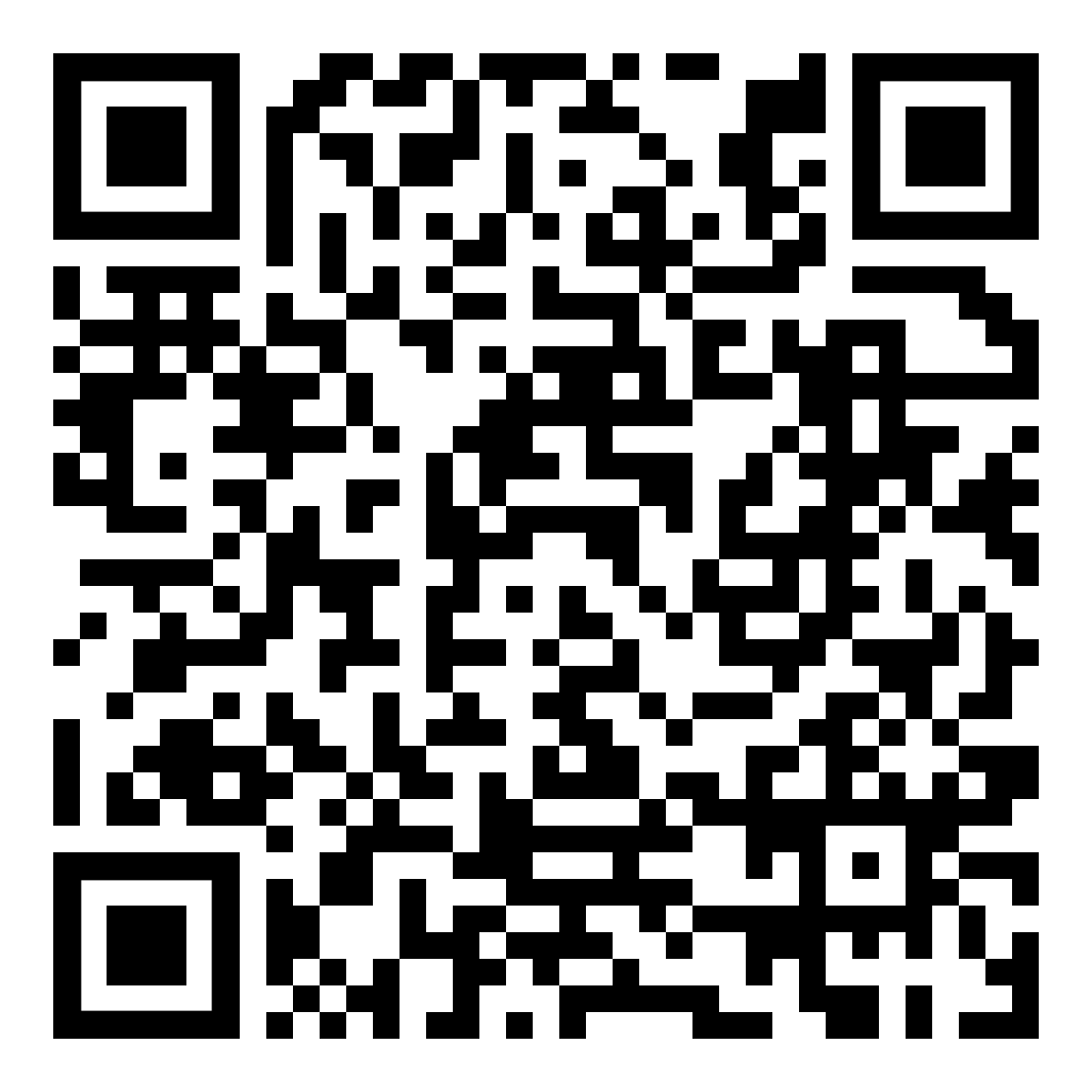 Rural landscapes in the UK are experiencing a range of changes. Some are experiencing 
population growth, particularly those close to large urban areas, and others are experiencing
population decline as younger people move away. These changes have a range of social and 
economic impacts. You need to know about the social and economic changes in an area of population growth and decline.Check your learning Head over to www.internetgeography.net/wb112 and complete the quiz. Add your score for quiz 12 on the recording sheet.   Dual codingUse dual coding to summarise what you have studied in this section. Take a look at https://www.internetgeography.net/dual-coding/Developments in infrastructure 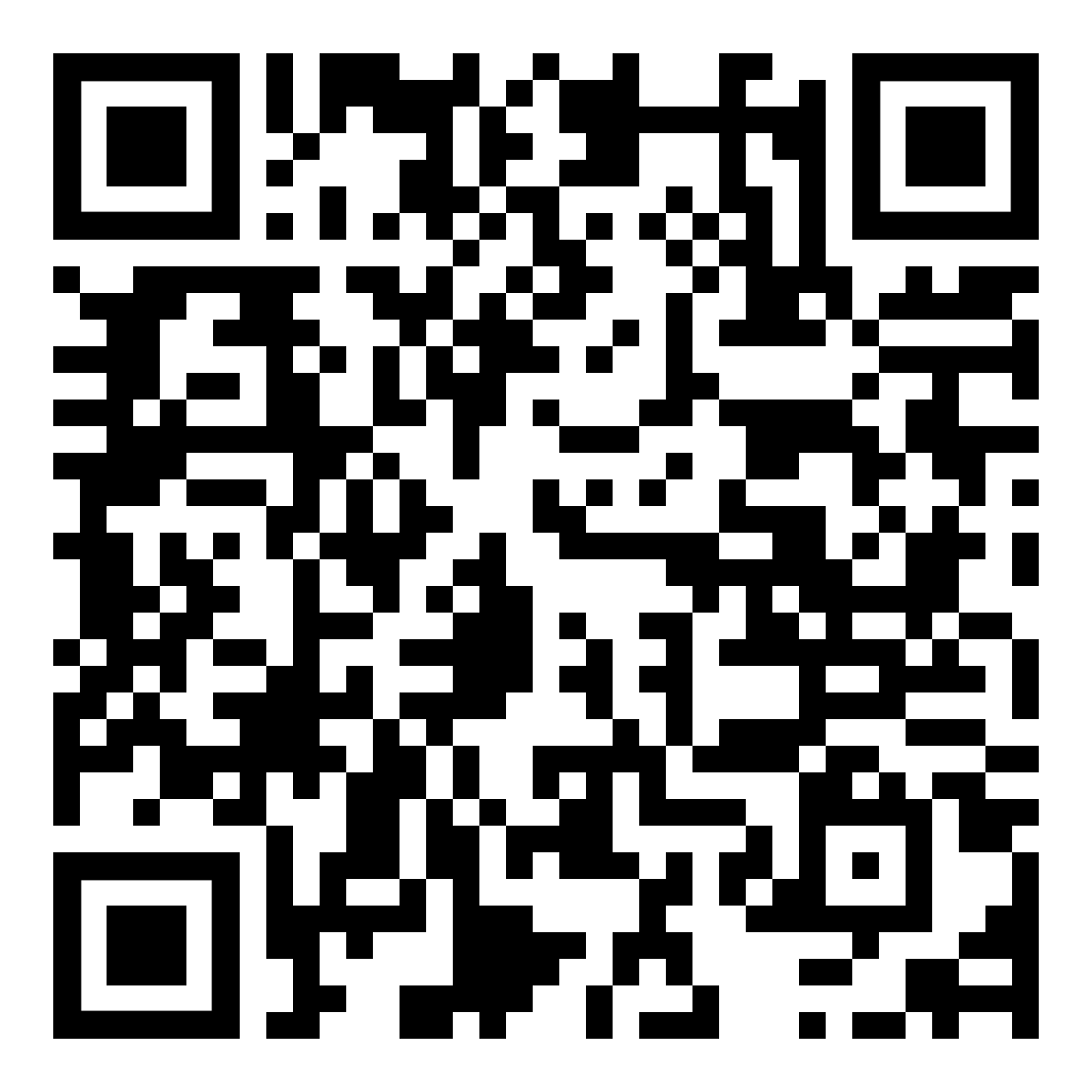 The UK’s transport infrastructure is under considerable pressure as car ownership 
increases and economic growth requires greater rail, port and airport capacity. Complete the diagrams below to show how the UK’s transport infrastructure is being developed. Check your learning Head over to www.internetgeography.net/wb113 and complete the quiz. Add your score for quiz 13 on the recording sheet.   Dual codingUse dual coding to summarise what you have studied in this section. Take a look at https://www.internetgeography.net/dual-coding/The north-south divide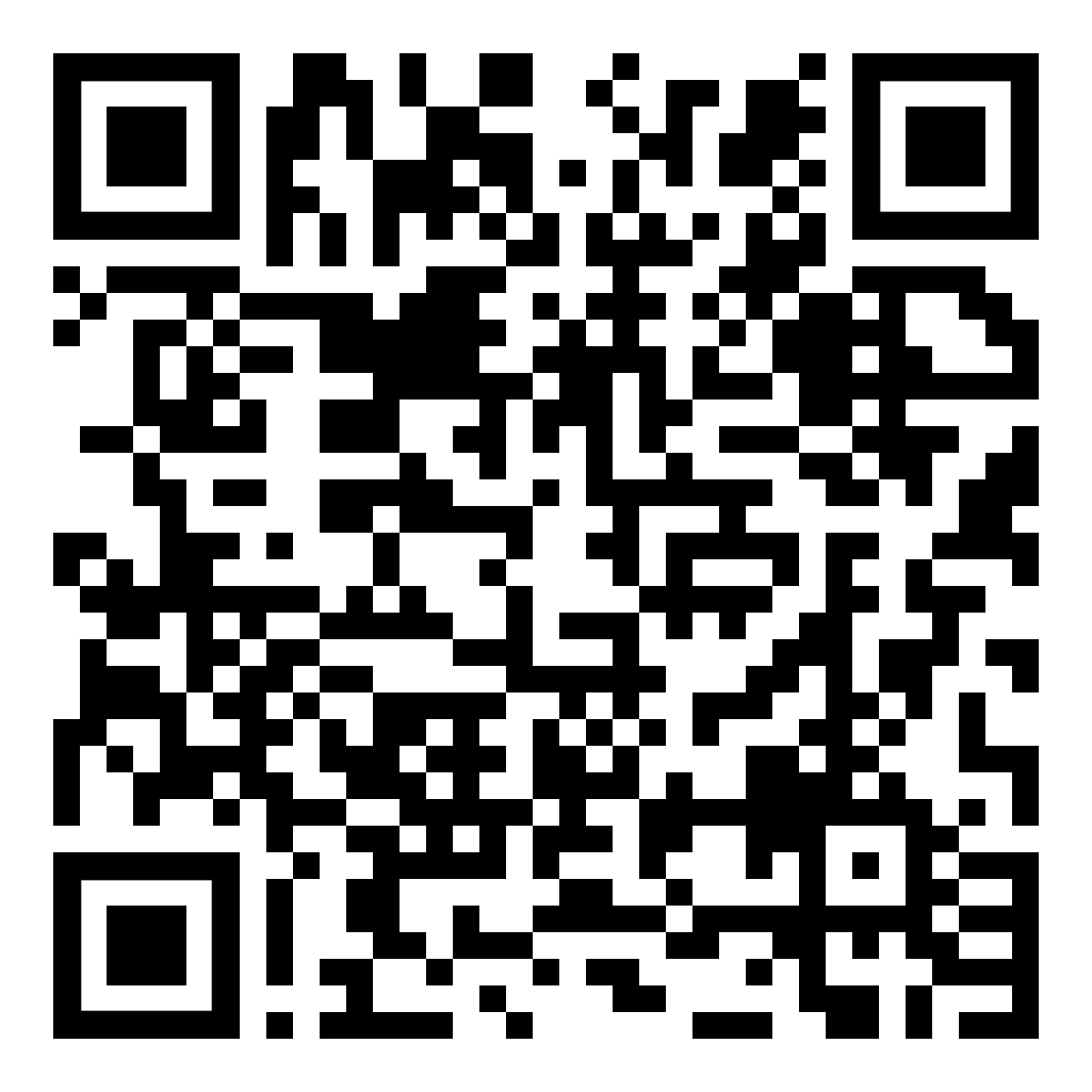 What is the north-south divide? ____________________________________________________________________________________________________________________________________________________________________________________________________________________________________________________________________________________________________________________________________________________________What has caused the north-south divide? _________________________________________________________________________________________________________________________________________________________________________________________________________________________________________________________________________________________________________________________________________________________________________________________________________________________________________________________________________________________________________________________________________________________________________________________________________________________________What strategies are being used to address the north-south divide? _______________________________________________________________________________________________________________________________________________________________________________________________________________________________________________________________________________________________________________________________________________________________________________________________________________________________________________________________________________________________________________________________________________________________________________________________________________________________________________________________________________________________________________________________________________________________________________________________________________Annotate the map below show the schemes that provide regional aidCheck your learning Head over to www.internetgeography.net/wb114 and complete the quiz. Add your score for quiz 14 on the recording sheet.   Dual codingUse dual coding to summarise what you have studied in this section. Take a look at https://www.internetgeography.net/dual-coding/The UK in the wider world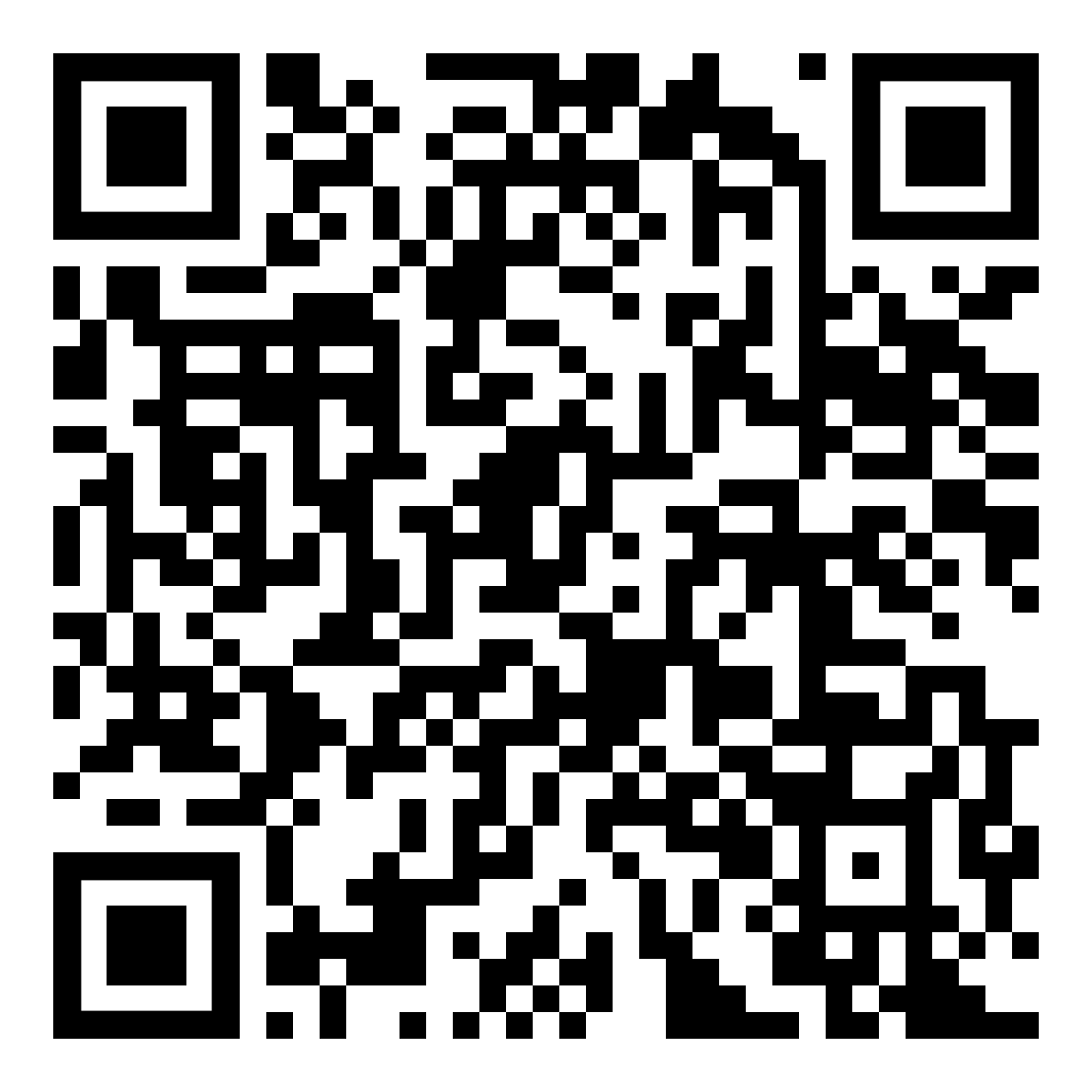 Provide a brief overview of the place of the UK in the wider world. ________________________________________________________________________________________________________________________________________________________________________________________________________________________________________________________________________________________________________________________________________________________________________________________________________________________________________________________________________________________________________________________________________________________________________________________________________________________________________________________________________________________________________________________What are the UK’s links with the wider world? Complete the diagram below to provide an overview. What are the UK’s political and economic links with the EU?_____________________________________________________________________________________________________________________________________________________________________________________________________________________________________________________________________________________________________________________________________________________________________________________________________________________________________________________________________________________________________________________________________________________________________________________________________________________________________________________________________________________________________________________________________________________________________________________________________________________________________________________________________________________________________________________________________________________________________________________________________________________________________________________________________________________________________________________________________________________________________________________________________________________________________________________________________________________________________________________________________________________________________________________________________________________________________________________________________________________________________________________________________________________________________________________________________________________________________________________________________________________________________________________What are the UK’s political and economic links with the Commonwealth?______________________________________________________________________________________________________________________________________________________________________________________________________________________________________________________________________________________________________________________________________________________________________________________________________________________________________________________________________________________________________________________________________________________________________________________________________________________________________________________________________________________________________________________________________________________________________________________________________________________________________________________________________________________________________Check your learning Head over to www.internetgeography.net/wb115 and complete the quiz. Add your score for quiz 15 on the recording sheet.   Dual codingUse dual coding to summarise what you have studied in this section. Take a look at https://www.internetgeography.net/dual-coding/Check your learning recording table Development Low income countriesNewly emerging economies High income countriesSocial measures of developmentEconomic measures of development Demographic transition modelDevelopment gap Industrial structure Transnational CorporationsInternational aid Quality of lifeGlobalisation DeindustrialisationPost-industrial economy Infrastructure Measure of development – what is it? Global VariationsLimitations of this measure of development. Gross National IncomeMeasure of development – what is it? Global VariationsLimitations of this measure of development. Birth rateDeath rateInfant mortalityLife expectancyPeople per doctorLiteracy ratesAccess to safe waterHuman development index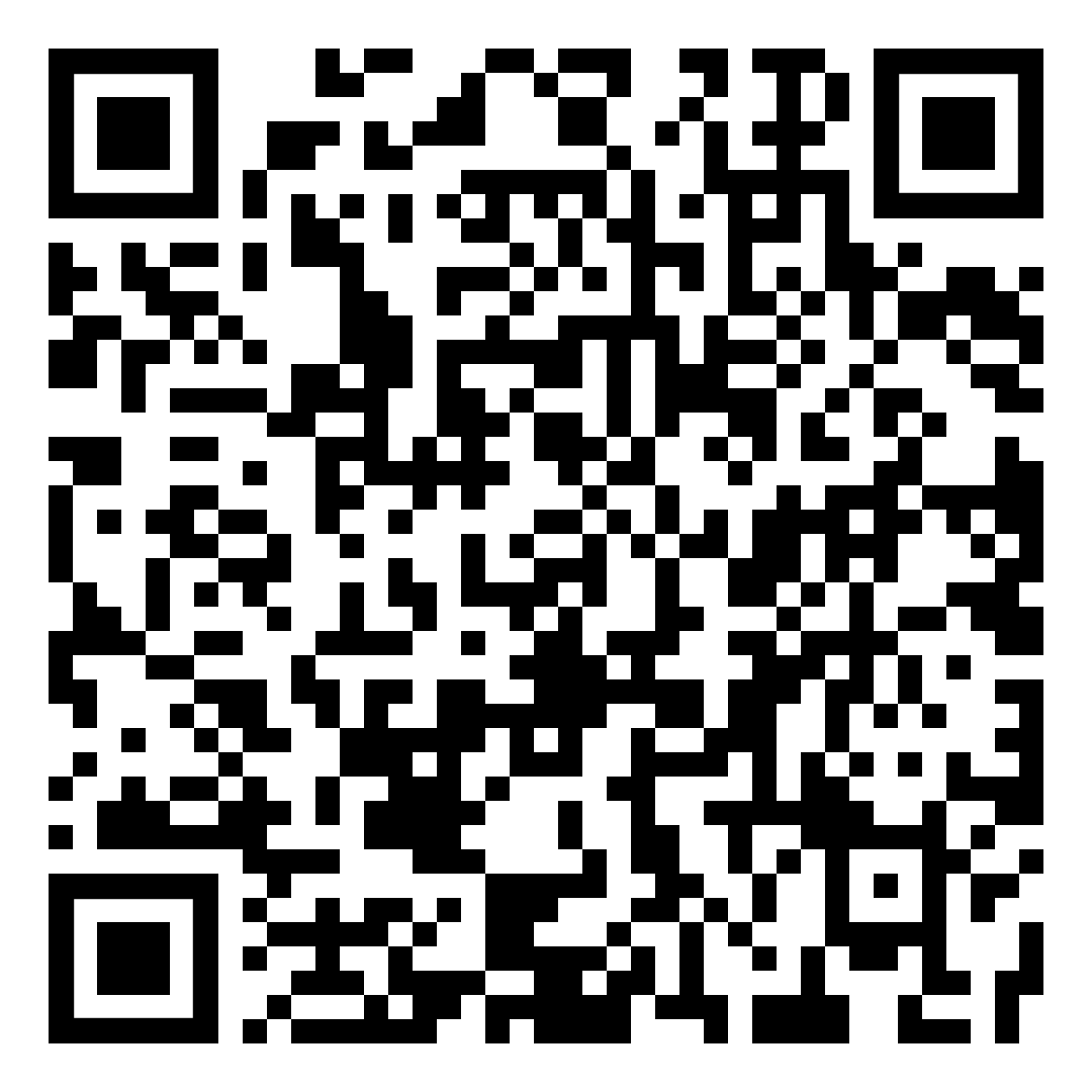 StageDescriptionLinks to developmentExample countries1. High fluctuating 2. Early expanding 3. Late expanding4. Low fluctuating 5. Natural decreaseAttempt 1Attempt 2Attempt 3Quiz 1www.internetgeography.net/wb101///Quiz 2www.internetgeography.net/wb102///Quiz 3www.internetgeography.net/wb103///Quiz 4www.internetgeography.net/wb104///Quiz 5www.internetgeography.net/wb105///Quiz 6www.internetgeography.net/wb106///Quiz 7www.internetgeography.net/wb107///Quiz 8www.internetgeography.net/wb108///Quiz 9www.internetgeography.net/wb109///Quiz 10www.internetgeography.net/wb110///Quiz 11www.internetgeography.net/wb111///Quiz 12www.internetgeography.net/wb112///Quiz 13www.internetgeography.net/wb113///Quiz 14www.internetgeography.net/wb114///Quiz 15www.internetgeography.net/wb115///